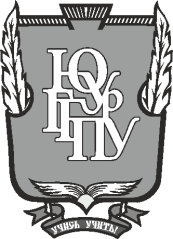 МИНИСТЕРСТВО ОБРАЗОВАНИЯ И НАУКИ РОССИЙСКОЙ ФЕДЕРАЦИИФедеральное государственное бюджетное образовательное учреждение высшего образования"ЮЖНОУРАЛЬСКИЙ ГОСУДАРСТВЕННЫЙ ГУМАНИТАРНО-ПЕДАГОГИЧЕСКИЙ УНИВЕРСИТЕТ" (ФГБОУ ВО "ЮУрГУ")Факультет дошкольного образования Кафедра педагогики и психологии детстваФормирование патриотических чувств у детей дошкольного возраставыпускные квалификационные работыпо направлению 44.03.01 Педагогическое образование В центре внимания программы бакалавриата"Дошкольное образование"Челябинск 2017содержаниеВступлениеПроблема формирования патриотических чувств особенно актуальна в старшем дошкольном возрасте, поскольку именно в этот период социальное развитие осуществляется не только при стихийном воздействии внешних факторов, но и в сфокусированном, организованном педагогическом процессе. В связи с этим важность адекватного выбора условий и средств, позволяющих осуществлять патриотическое воспитание старших дошкольников с максимальной эффективностью, возрастает.Формирование патриотических чувств по отношению к ребенку дошкольного возраста определяется, в процессе формирования его необходимо участвовать во всех делах на благо окружающих его людей, представителей живой природы, в его наличии такие качества, как сострадание, симпатия, самооценка; самосознание как часть мира.Государственная программа «Патриотическое воспитание граждан Российской Федерации на 2016 - 2020 годы» гласит, что патриотическое воспитание - это систематическая и целенаправленная деятельность государственных органов, институтов гражданского общества и семьи по формированию у граждан высокого патриотического сознания, чувства лояльности к их отечество и готовность к выполнению гражданских обязанностей и конституционных обязанностей по защите интересов Родины.В «Стратегии развития образования в Российской Федерации на период до 2025 года» отмечается, что приоритетной задачей Российской Федерации в области воспитания детей является развитие высоконравственного человека, разделяющего российские традиционные духовные ценности, имеющий соответствующие знания и навыки, а также способен реализовать свой потенциал в современном обществе, готовом к мирному строительству и защите родины.В современном обществе наблюдается потеря целостности, гражданственности, резкое расслоение общества, враждебность, эгоцентризм, кардинальное изменение ценностей. Содержание Федерального государственного образовательного стандарта дошкольного образования подчеркивает настоятельную необходимость активизации процесса воспитания дошкольного патриотизма. Дети в этом возрасте очень любознательны, отзывчивы, восприимчивы. Они легко реагируют на все инициативы, способны искренне сочувствовать и сопереживать. Для педагога это время плодородной почвы, так как в этом возрасте есть большие возможности для систематического и последовательного нравственного воспитания детей. Происходит формирование духовной основы ребенка, эмоций, чувств, мышления, процессов социальной адаптации в обществе, начинается процесс самосознания в окружающей среде.Актуальность проблемы формирования патриотических чувств дошкольников заключается в том, что в последние годы привитие чувства патриотизма приобретает все большую социальную значимость и становится задачей общегосударственного значения. Патриотизм - это любовь к своей родине, которая подразумевает гордость за достижения и культуру своей родины, чувство неразрывной связи с людьми, их языком, образом жизни и нравами. Воспитывать это чувство нужно с дошкольного возраста, так как в этом возрасте закладывается основа для общего развития ребенка, начинается процесс формирования его личности, закладываются предпосылки гражданских качеств, ответственность и умение ребенок к свободе выбора, уважения и понимания у других людей.Без исключения факторы: экологические, социальные, экономические, идеологические, психологические и т. д. [18].«Концепции патриотического воспитания граждан Российской Федерации» формулируют теоретические основы патриотического воспитания, его цель, задачи и принципы, роль и место государственных органов, общественных объединений и организаций в воспитании патриотизма в современных условиях. Патриотизм призван придать новый импульс духовному исцелению людей, формированию в России единого гражданского общества. Поэтому разработка научно обоснованных концептуальных подходов к организации патриотического воспитания граждан, его теоретических основ является актуальной задачей.Реализация задач патриотического воспитания граждан Российской Федерации осуществляется посредством более частных заданий, с учетом специфики предметов и объектов образования, условий, в которых оно осуществляется, особенностей их решения в экономическая, социальная, правовая, политическая, духовная и другие сферы [32].Наш анализ показал, что эта проблема не получила адекватного отражения в современных психолого-педагогических исследованиях. Большинство авторов указывают на важность и значимость формирования патриотических чувств у детей дошкольного возраста, но не предлагают целостную систему работы в этом направлении. Характерной особенностью исследования, связанной с формированием патриотических чувств у дошкольников, является обращение к определенным аспектам проблемы. Так что в работах Т.Н. Дороновой четко прослеживается идея формирования патриотических чувств, но понятие «формирование патриотизма» не используется; в исследовании С.Н. Николаева формирование патриотических чувств рассматривается в русле экологического воспитания; Т.С. Комарова, Т.А. Ротанова, В.И. Логинова, Т.И. Бабаева, Н.А. Ноткина, О.И. Князев М.Д.Маханева, Е.В. Пчелинцева; Джи. Е. Никонова, Е. И. Корнеева и др. Подчеркивают важность ознакомления детей с культурным наследием народа. Исследователи С. А. Козлова и Т. А. Куликов предлагают одно из решений проблемы формирования патриотических чувств у дошкольников через познание родины-России.Анализ научной литературы выявил ряд противоречий, которые существуют в процессе формирования патриотических чувств у детей старшего дошкольного возраста. Это противоречие между:социальный заказ общества на воспитание человека - современный, образованный, моральный, готовый самостоятельно принимать решения в ситуации выбора, с чувством ответственности за судьбу страны и, в то же время, снижением уровня патриотизма в современном обществе;Одним из требований общества и государства в результате ухода из детского сада является уровень формирования патриотических чувств, необходимых для социализации и отсутствия систематической организации работы по формированию патриотических чувств.Поиск педагогически эффективных путей разрешения этих противоречий, требующих выявления научно обоснованных подходов к формированию патриотических чувств у детей старшего дошкольного возраста, является исследовательской проблемой, актуальной как для теории, так и для практики дошкольного образования.Все вышеперечисленное определило выбор темы данной квалификационной работы: «Формирование патриотических чувств у детей дошкольного возраста».Цель исследования: выявление, теоретическое обоснование и экспериментальное тестирование педагогических условий формирования патриотических чувств у детей дошкольного возраста.Объект исследования - процесс формирования патриотических чувств у детей дошкольного возрастаПредмет исследования - педагогические условия формирования патриотических чувств у детей дошкольного возраста.Исследовательская гипотеза: Процесс формирования патриотических чувств у детей дошкольного возраста станет более эффективным, если будут реализованы следующие педагогические условия:партнерство между дошкольной образовательной организацией и семьей было организовано на основе принципа учета этнокультурных особенностей семейного воспитания детей;создал развивающую предметно-пространственную среду, обогащенную педагогическими средствами патриотического воспитания детей;Родители (законные представители) и дети были вовлечены в досуговые занятия ПОО как основу для воспитания у детей чувства долга, ответственности, взаимопомощи, коллективизма и социальной активности.В соответствии с проблемой, целью, объектом, предметом и гипотезой, в исследовании определены следующие задачи:Проанализировать теоретические аспекты проблемы формирования патриотических чувств у старших дошкольников.Определить содержание, формы и методы формирования патриотических чувств у дошкольников в детском образовательном учреждении.Разработать и проверить критерии проверки гипотез.Проводят экспериментальную работу по выявлению условий формирования патриотических чувств у детей дошкольного возраста.Методологическая основа и теоретическая основа исследованиямакияж: теория механизмов социализации, формирование социальныхдетские компетенции (Т. Н. Антонова), теория самосознания ребенка как представителя человеческой расы (С. А. Козлова, О. А. Князев, Е. С. Шукшин и др.), концепция детского восприятия мира предметов (О. А. Артамонова) , диагностические методы исследования формирования патриотических представлений старших дошкольников	возрастА.А. Ветохина, З.С. Дмитренко.Для решения поставленных задач и проверки гипотезы были использованы следующие методы исследования: теоретический анализ и обобщение психолого-педагогической литературы по проблеме исследования, наблюдение, педагогический эксперимент, статистические методы обработки результатов, анкетирование.Вышеуказанные методы позволили выявить современное состояние проблемы исследования, сделать выводы об эффективности педагогических условий для формирования патриотических чувств у детей дошкольного возраста, а также обосновать и в ходе экспериментальной работы проверить условия формирования патриотические чувства у старших дошкольников.Научно-исследовательская база - МБДОУ д / с компенсирующего типа № 24.Снежинск.Этапы исследования. Исследование проводилось в три основных этапа.Первый этап - поисковый запрос. Это этап теоретического осмысления исследуемой проблемы, изучения состояния ее развития в научно-методической литературе. Проведен анализ практического состояния проблемы, определены теоретические и методологические основы исследования. Определены методологические предпосылки, цели, задачи научного исследования, сформирована гипотеза, разработана программа и методология исследования. На данном этапе составляется план экспериментальногоВ работе был организован этап постановки, чтобы определить направления исследований, разработать методику экспериментальной работы, выделены особенности формирования патриотических чувств у старших дошкольников.Второй этап - реализующий - связан с организацией и проведением этапа формирования в естественной среде детского сада с целью проверки эффективности предложенной нами гипотезы для формирования патриотических чувств, анализа и обработки материалов исследования, постановки результаты исследования на практике.Третий этап - контрольно-обобщающий этап, на котором изучались результаты контрольного этапа экспериментальной работы, обработки материалов экспериментальной работы, эффективности педагогических условий для формирования патриотических чувств в дошкольных учреждениях. определено учебное заведение, результаты исследований систематизированы и интерпретированы, сформулированы основные выводы.Практическая значимость исследования заключается в возможности применения результатов исследования в практике дошкольного образования; практические материалы, содержащиеся в работе, могут быть использованы учителями дошкольных учреждений для определения содержания и педагогических условий формирования патриотических чувств у детей дошкольного возраста; Предложенные диагностические средства позволяют определить уровень формирования патриотических чувств у детей дошкольного возраста.Структура квалификационной работы: Работа состоит из введения, двух глав, заключения, списка использованных источников и приложений.Глава 1. Теоретические основы проблемы формирования патриотических чувств у детей дошкольного возраста1.1. Анализ состояния проблемы формирования патриотических чувств у детей дошкольного возраста впсихолого-педагогическая литератураАктуальность данного исследования обусловлена ​​тем, что патриотическое воспитание подрастающего поколения рассматривается и утверждается на высшем государственном уровне. В.В. Путин на встрече с общественными организациями сказал: «Мы должны строить свое будущее на прочной основе. И такой основой является патриотизм. По данным Федерального			штат В образовательном стандарте дошкольного образования (ГЭФ ДО) образовательные учреждения должны воспитывать граждан и патриотов, раскрывать способности и таланты молодых россиян, готовить их к жизни в высокотехнологичном конкурентном мире.Обратимся к анализу основной концепции нашего исследования.«Патриотизм - это моральная позиция, выраженная в любви к Родине, гордости за ее успехи и достижения, в уважении к ее историческому прошлому, культурным традициям, в готовности прийти на помощь в трудные времена, отстоять свою независимость перед лицом завоеватели, чтобы пожертвовать жизнью ради своей независимости и свободы № 28]. Патриотизм предполагает гордость за достижения и культуру своей родины, стремление сохранить свой характер и культурные особенности и отождествление с другими представителями своего народа, стремление бороться за интересы своей Родины.В последнее время в рамках этого направления очень широко распространилось представление о патриотизме как о важнейшей ценности, объединяющей не только социальную, но и духовную.моральный, культурный, исторический и другие составляющие. Подводя итог, можно сказать, что патриотизм - это моральный принцип, моральная норма и моральное чувство, которое выражает чувство уважения и любви к родной стране, ее истории, культурным традициям, ее народу, которое характеризует высочайший уровень развития личности и проявляет себя в его активно-активной самореализации на благо Отечества.Одной из основных задач дошкольного воспитания является формирование у детей патриотических чувств, основой которых является развитие нравственных чувств.С.А. Козлова отмечает, что патриотическое воспитание дошкольников является педагогическим воздействием, направленным на личность ребенка, так что ребенок обогащает свои знания о родине, формирует навыки и умения нравственного поведения, а также развивает потребности во всеобщем благе [33] ,Л.Е. Никонова считает, что патриотическое воспитание - это процесс усвоения наследия традиционной русской культуры, формирования отношения к стране и государству, в котором живет человек [48].И.Ф. Харламов определяет как - взаимосвязанную сумму сторон поведения и моральных чувств, в которую входит любовь к Отечеству, исход труда в труд на благо Родины, повышение трудовых традиций народа, бережное отношение к историческим памятникам и традициям Родины, преданность Отечеству, стремление упрочить честь и достоинство Родины, готовность и умение защищать ее, мужество и отвагу, единство и дружбу народов, недопустимость расовой и национальной вражды, уважение традиций и менталитета. других стран и народов, готовых к отношениям с ними [52].Н.В. Ипполитова считает, что патриотическое воспитание - это взаимодействие учителей и учеников, направленное на формирование патриотических чувств, установок и устойчивых норм патриотического поведения.В российском обществе целью патриотического воспитания является развитие высокой социальной активности, гражданской ответственности, духовности, формирование граждан, обладающих позитивными качествами и ценностями, которые могут применять их в творчестве в интересах Родины, укреплять страну , обеспечить его жизненные интересы и надежное развитие.Патриотизм включает в себя: любовь к Родине, к земле, где он родился и вырос, гордость за исторические достижения своего народа. Патриотизм неразрывно связан с интернационализмом, чувством всеобщей солидарности с народами всех стран [22].Обратимся далее к анализу понятий «чувства», «патриотические чувства». Чувства - одна из основных категорий психологии, которая активно изучается отечественными и зарубежными психологами. П.П. внес особый вклад в изучение чувств. Блонский, В. Вундт, В. Джеймс, Б. И. Додонов, К. К. Платонов, С. Л. Рубинштейн, З. Фрейд, П. М. Якобсон и другие.Следующее определение дано в психологическом словаре под ред. А.В. Петровский: «Чувство - это: 1. Способность воспринимать, испытывать внешние воздействия, результат такого воздействия. 2. Внутреннее психическое состояние человека (например, чувство гордости, патриотизм). 3. Ментальный лифт, волнение. 4. Осознание своего отношения к чему-либо »[93].Определение патриотизма как любви к Отечеству из словаря В.И. широко известно. Даль. «Патриот», по словам В.И. Далу, - «любитель отечества, ревнитель своего благополучия, любящий человек, уроженец или тесть». С. И. Ожегов определяет патриотизм как преданность и любовь к своей стране, своему народу.Учитывая приведенные выше определения понятия «чувства», можно выделить особый вид чувств - патриотические чувства. Патриотические чувства - эмоционально окрашенное отношение к себеОтечество, которое имеет практическую направленность и выступает внутренним стимулом для человеческой деятельности, касающейся высших духовных ценностей.Исходя из психологических особенностей, период дошкольного детства является наиболее подходящим для формирования патриотических чувств, поскольку ребенок верит и доверяет взрослому, для него характерны внушаемость, подражание, эмоциональная чувствительность, подлинные чувства. Впечатления, которые ребенок пережил в детстве, остаются с ним на всю жизнь.Мы, вслед за Л. Н. Толстым, К. Д. Ушинским, Е. И. Водоносом, считаем, что необходимо начинать формировать патриотические чувства у детей дошкольного возраста. Эти авторы рассматривали идею национальности как основную идею воспитания.В связи с этим в федеральных государственных образовательных стандартах подчеркивается область социально-коммуникативного развития, в которой основным направлением является формирование патриотических чувств с учетом их возрастных особенностей, национальной культуры и традиций народа.Большинство отечественных учителей объясняли патриотизм любовью к Отечеству. В формировании патриотических чувств российские ученые выделяют этапы, которые следует учитывать при формировании патриотических чувств у детей дошкольного возраста. Давайте обратимся к их рассмотрению.Первый этап - это инстинктивный патриотизм, который выражается словами: «Я люблю свою родину, за которую не знаю себя». Инстинктивный характер патриотизма отражен в идее национальности К.Д. Ушинского:«Точно так же, как нет человека без гордости, нет и человека без любви к отечеству, и эта любовь дает правильный ключ к сердцу человека и мощную поддержку для борьбы против его злых природных, личных, семейных и племенных наклонностей. Опора на инстинктивный характерПатриотизм в воспитании детей очень важен, поскольку он является основой для развития сознательного патриотизма у детей.Второй этап - потребность в любви к любимым, которая характеризуется привязанностью к социальной среде - людям, которые ее окружают, своим традициям, мировоззрению, нравам, обычаям [17].Третий этап - привязанность к окружающей среде (водоемы, климат), которая проявляется в зависимости от природы, играх от рождения, которые вызывают у взрослого теплые воспоминания из детства.Четвертый этап - привязанность к духовной среде: фольклору, искусству, науке и т. Д. Знание и уважение к родному языку является важной составляющей в формировании патриотических чувств. Эту идею высказали многие белорусские писатели и педагоги. А. Пашкевич писал, что родной язык «... как цемент, связывает людей, он дает им лучший способ понять друг друга, с одной мыслью жить, искать одну судьбу» [17].Пятый этап - объективная оценка туземцев, для которых характерно формирование гражданства как высшее выражение патриотизма. Важным вопросом является гармонизация прав детей и взрослых в семье. Равенство в семье будет только тогда, когда они живут общей жизнью, и вместе я испытываю горе и радость. Совместная деятельность в повседневной жизни гарантирует духовную связь в семье.Шестой этап - изучение истории и культуры развития других народов. На этом этапе происходит органическая взаимосвязь патриотического и международного образования молодого поколения. Компонентом патриотизма является исключение враждебности по отношению к другим народам и стремление работать на благо Отечества [17].Седьмой этап - активный патриотизм, который проявляется в практической деятельности по труду на благо Отечества.Основным этапом в формировании патриотических чувств является повышение у ребенка социального опыта жизни в его государстве и принятие установленных в нем правил поведения.Одним из важных условий формирования патриотических чувств в дошкольном возрасте является знакомство с событиями общественной жизни. Это требует педагогической работы, предполагающей вовлечение дошкольников в различные виды деятельности, использование специальных приемов и методов воздействия на сенсорную сферу детей. Ведущий компонент в дошкольном возрасте - эмоциональный [34].Логика научного исследования заключается в обнаружении исторических основ происхождения концепции и явления, которые лежат в основе проблемы, которую мы изучаем. В связи с этим считаем необходимым проанализировать предпосылки появления термина «патриотические чувства у дошкольников» в психолого-педагогической литературе и его реализации в контексте модернизации российского образования (таблица 1).Таблица 1 Ретроспективный анализ формирования и развития концепции«Формирование патриотических чувств у дошкольников»Сегодня понятие «патриотизм» имеет много определений и содержания. В целом, нынешние определения включают в состав патриотизма личностные и деятельностные аспекты. К. Биекенова, А. Садвокасова рассматривают патриотизм как ценностное отношение, Т. Калдыбаева, Ф. Ф. Лоюк как сознание, И. Ф. Харламов как убеждения, И. С. Кон, Т. Калдыбаев, Е. Столяров как чувство,Т. Калдыбаева как мотив, Ю. Альжанова, И. Ф. Харламов как качество личности.Исследователь Е. Ривина пишет, что нужно учить детей, так как дошкольный возраст, искренне уважают государственный герб, флаг, гимн.Понятие патриотизма включает в себя когнитивные, эмоциональные, поведенческие компоненты, которые реализуются в сфере общества и природы.Более того, для дошкольников ведущим компонентом является эмоциональный компонент. Когнитивный компонент обеспечивает содержание, а поведенческий компонент выполняет контрольно-диагностическую функцию.Таким образом, подводя итоги этого пункта, мы заключаем:Проанализировано состояние проблемы формирования патриотических чувств у дошкольников в педагогических и психологических исследованиях, уточнено понятие «патриотические чувства».Под патриотическими чувствами мы понимаем (Е.К.Суслова) эмоционально окрашенное отношение к нашему Отечеству, которое имеет практическую направленность и выступает внутренним стимулом для человеческой деятельности, касающейся высших духовных ценностей.Патриотические чувства у дошкольников не возникают сами по себе. Это является результатом долгосрочного целенаправленного образовательного воздействия на человека, начиная с раннего возраста, которое формируется под влиянием образа жизни, воспитательной работы в семье и дошкольном учреждении, в школе, в трудовом коллективе.Психолого-педагогические особенности формирования патриотических чувств у детей дошкольного возрастаВ этом разделе мы обратимся к рассмотрению психолого-педагогических особенностей формирования патриотических чувств у детей дошкольного возраста. Мы считаем, что в период дошкольного возраста возникает фундамент внутреннего мира человека, который формируется на элементарных чувствах гражданственности. На основе патриотизма формируется зрелая личность. В дошкольном возрасте у детей должны формироваться высокие духовно-нравственные и психологические качества, в том числе патриотизм, как чувство любви к Отечеству. Мы, следуя Е. К. Сусловой, считаем, что быть патриотом - значит чувствовать, что человек принадлежит Родине. Это чувство откладывается еще в дошкольный период, во время зарождения основ ценностного отношения к миру [46].В период дошкольного детства происходит формирование личности. Появляется предвидение последствий действий и самооценка, переживания сложные, сфера эмоциональных потребностей наполнена новыми мотивациями и чувствами. Для детей старше четырех лет характерен самоконтроль. Эмоциональные вспышки и беспричинные конфликты остаются в молодом возрасте. Все это объясняется динамикой представлений ребенка, появление которых дает возможность перейти из непосредственно сложившейся ситуации. Нерегулярные переживания помогают дошкольнику не так остро ощущать мгновенные трудности и не предавать их важным.У дошкольников психологические характеристики также различаются по изменениям в структуре эмоциональных процессов. Опыт становится все более сложным и глубоким. В связи с ростом круга эмоций их содержание также претерпевает изменения. Важно то, что ребенокучится состраданию, начинает понимать, что значит сочувствовать другим. Подчинение мотивов является одним из основных механизмов личности, которые формируются в дошкольном периоде. Появляется у младших дошкольников, а затем развивается шаг за шагом. Мотивы дошкольника имеют разные сильные стороны и ценности. Инновации также возникают: мотивы, которые связаны с моральными стандартами и мотивами достижения успеха. Дошкольный период отличается созданием индивидуальной мотивационной системы для дошкольника.К концу дошкольного периода формируется самосознание. Это происходит благодаря развитию интеллекта и личности ребенка. Самосознание является основным новообразованием дошкольника. Сначала ребенок учится оценивать действия других, а после этого дает оценку своих действий, внутренних качеств и навыков. Существует понимание времени и самого себя во времени. К концу дошкольного возраста дети могут вспомнить моменты из прошлого и представить себя в будущем. Значительная роль в развитии самосознания ребенка отводится его самооценке. Самопознание дошкольника основывается на отношении его родителей, с которыми он отождествляет себя. Родители нуждаются в поддержке для деятельности детей, или ребенок может сформировать неправильную самооценку, неправильный образ.Предпосылками формирования основ патриотических чувств являются особенности развития личности ребенка. Дети пяти лет испытывают резкий скачок в осознании своей этнической принадлежности. Большинство детей дошкольного возраста правильно определяют свою национальность и язык, на котором они говорят. В.С. Мухина считает, что у старших дошкольников ребенок направлен не только в предметно-операционную среду, но и в сферу отношений с другими людьми. В возрасте шести лет происходитПри формировании устойчивых основ психики и личности ребенок начинает воспринимать другого человека в многообразии его свойств, связанных с его национальностью. В дошкольном возрасте появляется чувство национальной идентичности.Важно, что в процессе формирования патриотических чувств эмоциональные переживания дошкольников становятся глубже и стабильнее. Дети дошкольного возраста могут продемонстрировать заботу о своих сверстниках и родственниках. Поэтому необходимо ознакомить ребенка с основными направлениями общественной жизни, начать формировать элементарные патриотические чувства. Эти чувства только появляются, но очень важны для предстоящего формирования личности человека, отмечает Е. К. Суслова [46].Shaping	 патриотические чувства		в Дошкольники должны учитывать их возрастные особенности. Уровень представлений детей о своей родине во многом определяется содержанием (доступностью и объемом материала для восприятия и понимания), выбранным учителем, с использованием различных методов и приемов организации предметно-развивающей среды в группе в дошкольном учреждении. образовательное учреждение. Процесс познания должен быть визуальным, чтобы ребенок непосредственно видел, слышал, воспринимал окружающий его мир.Мы считаем, что необходимо учитывать влияние на ребенка окружающих его взрослых. Прежде всего, это семья ребенка. Ребенок в семье приобретает базовые социальные знания, нравственные навыки, воспринимает определенные ценности и идеалы, которые необходимы ему для жизни в данном обществе [25].Основная часть родителей озадачена удовлетворением основных потребностей семьи (питание, здоровье детей, жилье), на втором месте стоят ценности процесса социализации. Все это приводит к снижению образовательных возможностей семьи. Так или иначе, он должен выполнять следующие функции:а) привить любовь к родной земле;б) формировать знания об их генетических корнях;в) привить чувство гордости героям своего Отечества [40].Задачами формирования патриотических чувств у детей дошкольного возраста являются:формирование системы знаний о своей родине среди дошкольников, которая включает в себя: информацию о природе и географии, информацию о жизни нации, социальную информацию, информацию из истории;формирование у детей дошкольного возраста интереса к миру, эмоциональной отзывчивости на события общественной жизни. Он включает в себя стимулирование эмоциональной сферы личности, воспитание чувства любви к близким, родного города, уважения к истории народа, восхищения фольклором, любви к природе;включение дошкольников в практическую деятельность для применения полученных знаний, предполагающих формирование у дошкольников определенных навыков: умение отражать накопленные знания в игре, работе и искусстве, умение участвовать в социальной работе, умение осторожно обращаться с характер, результаты работы окружающих, умение отражать знания в речи, общение со взрослыми и сверстниками.При решении задач формирования патриотических чувств у дошкольников старшего возраста все воспитатели должны строить свою работу в соответствии с местными условиями и особенностями детей с учетом следующих принципов:«Позитивный центризм» (выбор знаний, актуальных для ребенка данного возраста);непрерывный и непрерывный педагогический процесс;дифференцированный подход к детям						его психологические характеристики, интересы и возможности;рациональная комбинация различных видов деятельности, которая включает баланс интеллектуальных, эмоциональных и моторных нагрузок, соответствующий возрасту;деятельностный подход;развивающий характер воспитания, в основе которого лежит активность детей [11, с. 73-80].Большое влияние на детей оказывает личность учителя. К. Д. Ушинский писал, что личность педагога служит основой для образования, потому что образовательная сила вытекает только из живого источника человеческой личности. Никакие хартии и программы, никакой искусственный институт, как бы умно он ни был продуман, не может заменить человека в образовательных вопросах [27].С.А. Козлова также подчеркивает важность личности педагога в процессе формирования высших нравственных чувств. Поскольку ребенок изучает социальный мир с помощью взрослого, взрослый является связующим звеном между обществом и ребенком.Исходя из психолого-педагогических особенностей дошкольников, можно сделать вывод, что период дошкольного возраста наиболее благоприятен для				формирование интерес, чувство восхищения родиной.Подведем итоги второго абзаца.У старших дошкольников появляются новообразования, которые указывают на возможность и необходимость осуществления мероприятий по формированию патриотических чувств. В этот период ребенок очень эмоциональный. Чувства преобладают над его жизнью, определяют действия, выступают в качестве мотивов поведения, определяют взгляд ребенка на окружающий его мир. Характерной чертой чувств старших дошкольников является расширение поля явлений, вызванных этими чувствами. Ознакомление старших дошкольников с явлениями общественной жизни способствуетрост социального принципа в чувствах, формирование правильного отношения к жизненным фактам.Мы придерживаемся точки зрения Е.К. Сусловой, которая считает, что важно, чтобы в процессе формирования патриотических чувств эмоциональные переживания дошкольников становились глубже и стабильнее. Дети дошкольного возраста могут продемонстрировать заботу о своих сверстниках и родственниках. Поэтому необходимо ознакомить ребенка с основными направлениями общественной жизни, начать формировать элементарные патриотические чувства. Эти чувства только зарождаются, но очень важны для предстоящего формирования личности человека.Необходимо учитывать влияние на ребенка окружающих его взрослых. Это, прежде всего, семья ребенка. В настоящее время актуально и особенно сложно работать с родителями, так как это требует большого такта и терпения, потому что молодые семьи не считают важным формирование патриотических чувств и гражданства. В семье ребенок усваивает базовые социальные знания, приобретает нравственные навыки и воспринимает определенные ценности и идеалы, которые необходимы ему для жизни в обществе.Педагогические условия формирования патриотических чувств у детей дошкольного возрастаВ предыдущих параграфах мы рассмотрели и проанализировали понятие «патриотические чувства», его структурные компоненты и психолого-педагогические особенности их формирования у старших дошкольников. Исходя из этого, мы предположили, что при определенных педагогических условиях процесс формирования патриотических чувств у ребенка старшего дошкольного возраста будет более эффективным. В этом разделе мы рассмотримЖелательно раскрыть условия, которые мы выбрали на теоретическом уровне, на основе анализа психолого-педагогической литературы.Чтобы определить педагогические условия, обратимся к понятию «условие».В литературе по философии условие:- среда, в которой он находится и без которого не может существовать объект или явление; среда, в которой что-то происходит, требования, из которых следует исходить.Методологи в условиях понимают совокупность объектов (вещей, процессов, отношений и т. Д.), Необходимых для возникновения, существования, изменения любого объекта [23].В педагогических исследованиях под педагогическими условиями, способствующими эффективному формированию патриотических чувств, понимается совокупность мер, обеспечивающих достижение детьми необходимого уровня их формирования (Е.В. Коробова).Существует несколько подходов к определению понятия.«Педагогические условия» направлены на решение проблем, возникающих при реализации целостного педагогического процесса. В связи с этим считаем необходимым провести детальный анализ концепции«Педагогические условия», которые рассматриваются известными учеными и интерпретируются в различных аспектах.В И. Андреев определяет педагогические условия как совокупность мер, включающих содержание, методы, организационные формы обучения и воспитания [1].И И. Девять рассматривает понятие как комплекс объективных возможностей, содержания, форм, методов, средств и материально-пространственной среды, направленных на решение поставленных задач [2].Н.М. Яковлева включает в понятие комплекс объективных возможностей педагогического процесса [3].Н.В. Ипполитова, М.В. Зверева связывают педагогические условия с построением педагогической системы, в которой они выступают компонентом педагогической системы, что отражается в следующем сочетании: а) внутренних элементов, обеспечивающих развитие личностного аспекта субъекты образовательного процесса; б) внешние, способствующие реализации процедурного аспекта системы элементов, обеспечивающих ее эффективное функционирование и дальнейшее развитие, то есть компоненты педагогической системы, которыми являются содержание, организационные формы, учебные пособия и характер отношения между учителем и учениками [4].Для исследователей Б. В. Куприянова и С. А. Дыни педагогические условия представляют собой систематическую работу по выяснению закономерностей как устойчивых звеньев образовательного процесса. Эта работа должна предоставить возможность контролировать результаты научно-педагогических исследований, в то время как ученые указывают на необходимость компетентности в педагогических условиях, которая должна быть проверена в рамках гипотезы одного исследования [5].В соответствии с гипотезой нашего исследования, эффективность формирования патриотических чувств у детей дошкольного возраста обеспечивается выполнением следующих педагогических условий:партнерство между дошкольной образовательной организацией и семьей было организовано на основе принципа учета этнокультурных особенностей семейного воспитания детей;создал развивающую предметно-пространственную среду, обогащенную педагогическими средствами патриотического воспитания детей;привлечение родителей (законных представителей) и детей к досуговой деятельности дошкольного учреждения как основа обучениячувство долга, ответственности, взаимопомощи, коллективизма и социальной активности.Следуя логике нашего исследования, мы обратимся в этом разделе к анализу педагогических условий формирования патриотических чувств у детей дошкольного возраста.Рассмотрим более подробно каждое из перечисленных условий. Первое условие, которое мы определили в ходе изучения философской, психолого-педагогической, методической литературы, а также постановочного эксперимента, было определено следующим образом: партнерское взаимодействие между дошкольной образовательной организацией и семьей было организовано по принципу принятия Учет этнокультурных особенностей семейного воспитания детей.«Взаимодействие» - это совместная деятельность педагогов и родителей по воспитанию ребенка, как качественная и эффективно организованная взаимная коммуникация, обмен опытом, совместный поиск решения возможных проблем [32].Оказание психолого-педагогической поддержки семье и повышение компетентности родителей (законных представителей) в развитии и воспитании, охране и укреплении здоровья детей является одной из основных задач федеральных государственных образовательных стандартов. Эти задачи по-новому определяют работу Детского сада с семьей: от традиционной помощи семье в процессе воспитания детей - до формирования компетентного родителя и осознанного воспитания - составляющих успешной социализации ребенка. Целью взаимодействия является установление партнерских позиций учителей и родителей, привлечение родителей к активной жизни DOE.Компетентностный подход позволяет реализовать скрытый образовательный потенциал семьи путем вовлечения родителей в образовательный процесс дошкольного образования. Важно, чтобы родители действовали как полноправные участники этого процесса. Главныйустановка этого подхода может быть выражена в виде формулы: активность + осведомленность + независимость. Эти параметры представляют новый уровень отношений между родителями и учителями, и они характеризуются преобладающей активностью семьи в инициировании и поддержании взаимодействия, проявлением сознательной позиции.Семья имеет руководящую силу и является образцом для подражания. Она играет огромную роль в формировании личности ребенка. Это первая команда, которая дает ребенку понимание ценностей и жизненных целей. Семья изучает правила, регулирующие его поведение, приобретает практические навыки во взаимоотношениях с людьми [12].По нашему мнению, этнокультурный подход к воспитанию и социализации учащихся в общеобразовательных учреждениях представляет собой педагогическую стратегию, которая представляет собой сочетание принципов этнокультурализма, охраны природы, культурного творчества, диалога культур, толерантности, реализуемых в образовательном процессе и обеспечение развития школьника как гражданина на основе развития этнических культур страны, представителя этноса и мира, готового к успешной деятельности в этнокультурной и мультикультурной среде.Семья является социальным институтом воспитания, она осуществляет преемственность поколений, социализацию детей, что включает передачу семейных ценностей и стереотипов поведения. Семья всегда была и остается необходимой средой для сохранения и передачи социальных и культурных ценностей ребенку.Остановимся подробнее на втором педагогическом условии, обеспечивающем процесс формирования патриотических чувств - создании пространственной среды, обогащенной педагогическими средствами патриотического воспитания дошкольников.Вопрос организации развивающей предметно-пространственной среды дошкольного образовательного учреждения является наиболее актуальным на сегодняшний день, поскольку важным развивающим критерием деятельности дошкольной организации по ГЭФ является созданная развивающая предметно-пространственная среда.В связи с этим целью нашей работы является формирование патриотических чувств у дошкольников путем создания развивающей предметно-пространственной среды в дошкольном образовательном учреждении.Концепция развития предметно-пространственной среды представляет собой систему материальных объектов деятельности ребенка, которая функционально моделирует содержание его духовного и физического развития.ФГОС ДО направлен на решение проблем (на современном этапе дошкольного образования перед педагогами стоит довольно сложная задача: не отклоняться от содержания образовательной программы МЭ по реализации комплексного тематического планирования в соответствии с ФГОС):Формирование социокультурной среды, соответствующей возрастным, индивидуальным, психологическим и физиологическим особенностям детей;Формирование личности и культуры детей, развитие физических, интеллектуальных, эстетических, нравственных, социальных качеств, самостоятельности, ответственности детей;Объединение воспитания и обучения в единый образовательный процесс, основанный на духовных и социокультурных ценностях, нормах и правилах поведения, принятых в обществеСоздание условий, благоприятных для развития способностей и творческого потенциала дошкольников, которые соответствуют индивидуальным, возрастным особенностям и наклонностям каждого ребенка.Разделы, включенные в патриотическое воспитание: семья, детский сад, родная улица, район, родной город, страна, его столица, символы, права и обязанности [19].Для осуществления работ по формированию патриотических чувств необходимо создание развивающей среды учителями.Среда развития в группах может включать в себя следующие материалы: альбомы («Моя семья», «Мой любимый город»), создание семейного древа, плана города и карты, уголок патриотического воспитания, краеведческий центр, мини-музеи («Русская Изба», «Во что играли наши бабушки»), игровая библиотека игр разных народов России, Углы изобразительного искусства, театральные уголки, уголок муммеров, библиотека, в которой расположены сказки народов России. музыкальный уголок, экологический уголок, спортивный уголок, дидактические игры, сюжетно-ролевые игры (атрибуты к ним).Правильная организация среды в группах DOU позволяет детям найти занятие, которое им нравится, поверить в свои способности, найти информацию о своей родине, стране, людях, народных традициях России, научиться взаимодействовать с педагогами, сверстниками, распознавать и оценивать свои действия и чувства.При создании объектно-игровой среды должны соблюдаться гигиенические, педагогические и эстетические требования: достаточное освещение, целесообразность размещения и доступности экспонатов, научный характер и достоверность материала, предоставляемого в соответствии с возрастными характеристиками детей, эстетика, красочность и привлекательность [23].В качестве третьего важного условия формирования патриотических чувств у детей старшего дошкольного возраста мы выдвигаем следующий тезис - участие родителей (законных представителей) и детей в досуговой деятельности ДОО как основывоспитание чувства долга, ответственности, взаимопомощи, коллективизма и социальной активности.ГЭФ перед основной задачей является развитие целостной личности ребенка. Это предполагает необходимость помочь дошкольникам формировать индивидуальные интересы, способности и культурные потребности. Культурные и развлекательные мероприятия способствуют проникновению ребенка в культуру посредством творчества «18».С.А. внес значительный вклад в педагогическое исследование, уточнив определение понятия «досуг», его изучение и теоретическое обоснование. Шмаков М.Г. Бушканец, Б.А. Титов, В.А. Воловик, И.А. Новикова, В.Я. Суртаев, Е.В. Соколов, А.Ф. Воловик и др.Исследователи понимают «досуг» как возможность, которая предоставляется человеку для участия в различных мероприятиях в свободное время, чтобы удовлетворить свои потребности и интересы. В их работах указано, что досуг является фактором погружения человека в культуру, самореализации, самовыражения, самосовершенствования, способом использования свободного времени в средствах активного отдыха и развития личности.Досуговая деятельность - сознательная активная деятельность человека, направленная на удовлетворение потребностей в познании своей личности и мира, реализация которых происходит в условиях свободного времени от работы.Праздники в детстве оставляют яркий след в душе ребенка. Они не только позволяют ребенку веселиться, но и развивают способность жить в команде, создают накопленный опыт в социальном поведении.Эффективных результатов в воспитании и воспитании детей можно достичь только в сотрудничестве с семьей. Семья играет важную роль в жизни ребенка, поэтому важно вовлекать родителей в культурные и развлекательные мероприятия дошкольной организации. Поэтому естьнеобходимость ставить перед собой конкретные цели: знакомство родителей с процессом духовного, нравственно-патриотического воспитания детей в семье и детском саду, организация досуга детей и родителей, воспитание морально, физически и психически здоровых и хорошо подготовленных детей к школа. [54]На основании работ М.В. Колесникова можно уточнить понятие социальной активности - это сложное условие и в то же время свойство человека осуществлять сознательную, напряженную, самостоятельную внутреннюю (психическую) и внешнюю (практическую) деятельность направлены на преобразование себя и общества в соответствии с задачами общественного развития.Термин «коллектив» происходит от латинского коллектива - коллектив. Это социальная группа, объединенная на основе социально значимых целей, общих ценностных ориентаций и совместной деятельности [5]. Российская педагогическая энциклопедия дает свое определение. Коллектив - это социальная общность людей, которых объединяет социально значимая цель, общие ценностные ориентации, общение и совместная деятельность «13».Взаимодействие DOE и семьи позволяет сочетать педагогическое воздействие на ребенка. Необходимо добиться увеличения числа родителей, принимающих участие в совместных культурно-досуговых мероприятиях. Утренник должен быть насыщен совместной деятельностью, в которой участвуют и ученики, и родители, и родственники. Необходимо провести общий праздник, в котором радостное настроение как детей, так и родителей заключается в том, что они поют, танцуют, играют вместе и не демонстрируют успехи детей.Кроме того, зона психологического комфорта создается в результате участия родителей вместе со своими детьми в творческих проектах. Это помогает раскрыть духовный и творческий потенциал ребенка,дает ему реальную возможность осознать и адаптироваться в социальной среде. В результате проявления творческой активности детей вместе со своими родителями им предлагается заниматься творческим сотрудничеством, устранять отчужденность, вселять уверенность [30].Развитие и воспитание детей, их вовлечение в культурно-досуговую деятельность образовательной организации - это развитие творческого потенциала дошкольника, возможность проявления индивидуальности каждого ребенка [43].Подводя итог этому абзацу, можно сделать следующие выводы:По следам Н.В. Ипполитовой, М.В. Зверева, А.Я. Девять, В.И. Андреев и другие под педагогическими условиями понимают комплекс объективных возможностей, содержания, форм, методов, педагогических приемов, направленных на решение исследовательских задач.Нами установлены и раскрыты следующие педагогические условия, способствующие эффективному формированию патриотических чувств у старших дошкольников: организация партнерского взаимодействия дошкольной образовательной организации с семьей на основе принципа учета этнокультурных особенностей семейного воспитания. детей; создание развивающей предметно-пространственной среды, обогащенной педагогическими средствами патриотического воспитания детей; участие родителей (законных представителей) и детей в досуговой деятельности по уходу за детьми младшего возраста как основа для воспитания чувства долга, ответственности, взаимопомощи, коллективизма и социальной активности.Мы предполагаем, что совокупность выявленных нами условий должна быть оправдана, поскольку случайные условия не будут способствовать формированию патриотических чувств у детей старшего дошкольного возраста, а в других случаях могут даже предотвратить это.Это предположение подтверждается во второй главе.							из нашего исследовательская работа.Выводы по главе IВ работах Т. Н. Дороновой четко прослеживается идея формирования патриотических чувств, но понятие «формирование патриотизма» не используется; в исследовании С.Н. Николаева формирование патриотических чувств рассматривается в русле экологического воспитания; Т.С. Комарова, Т.А. Ротанова, В.И. Логинова, Т.И. Бабаева, Н.А. Ноткина, О.И. Князев, М.Д. Маханева, Е.В. Пчелинцева; Джи. Е. Никонова, Е. И. Корнеева и др. Подчеркивают важность ознакомления детей с культурным наследием народа. Исследователи С. А. Козлова и Т. А. Куликов предлагают одно из решений проблемы формирования патриотических чувств у дошкольников через познание родины-России.Решая первую задачу, мы проанализировали психолого-педагогическую литературу и пришли к выводу, что формирование патриотических чувств - это взаимодействие взрослых и детей в совместной деятельности и общении, направленное на выявление и развитие у ребенка позитивных нравственных качеств личности , знакомя их с национальной культурой и природой родного края, уважением и любовью к родному городу, его истории, родному языку, его национальности, традициям и обычаям других народов.Решая вторую проблему, мы проанализировали психолого-педагогические особенности формирования патриотических чувств у детей дошкольного возраста. Мы сделали следующие выводы: доверчивость, стремление к подражанию, внушаемость и авторитет учителей создают благоприятные условия для формирования патриотических чувств у старших дошкольников. Этот процесс должен основываться на познавательной стороне ребенка, его памяти, воображении.Познавательный материал должен вызывать интерес у ребенка и быть понятным.В третьем параграфе мы раскрыли и теоретически обосновали педагогические условия выдвинутой нами гипотезы. Обобщая понятия и следуя Н.В. Ипполитовой, М.В. Зверева, А.Я. Наин, В.И. Андреев, под педагогическими условиями мы понимаем совокупность объективных возможностей, содержания, форм, методов, педагогических приемов, направленных на решение исследовательских задач. В результате анализа психолого-педагогической литературы мы предположили, что возможно, что формирование патриотических чувств у детей дошкольного возраста будет более эффективным, если будут созданы следующие условия:партнерство между дошкольной образовательной организацией и семьей было организовано на основе принципа учета этнокультурных особенностей семейного воспитания детей;создал развивающую предметно-пространственную среду, обогащенную педагогическими средствами патриотического воспитания детей;вовлечение родителей (законных представителей) и детей в досуговую деятельность ПОО как основание для воспитания чувства долга, ответственности, взаимопомощи, коллективизма и социальной активности.Таким образом, изучив теоретические аспекты проблемы формирования патриотических чувств у детей старшего дошкольного возраста, мы можем перейти ко второй части нашей работы, выявив критерии гипотез и испытав их на практике.Глава 2. Экспериментально-экспериментальная работа по формированию патриотических чувств у детей дошкольного возрастаИзучение состояния формирования патриотических чувств у детей дошкольного возраста на практикедошкольное образовательное учреждениеВ первой главе мы рассмотрели теоретические аспекты проблемы формирования патриотических чувств у старших дошкольников, уточнили понимание ключевых концепций квалификационной работы, осветили психолого-педагогические особенности формирования патриотических чувств у старших дошкольников Детям, а также выявлен комплекс педагогических условий, обеспечивающих эффективное формирование патриотических чувств. Но приведенные выше теоретические положения не являются исчерпывающими для реализации целей нашего исследования, поскольку их практическое подтверждение необходимо в условиях экспериментальной работы.Поэтому в этом разделе мы рассмотрим, как предложенный нами набор условий обеспечивает формирование патриотических чувств у детей старшего дошкольного возраста при реализации ряда выдвинутых нами условий.Цель экспериментального работай	-	проверить Педагогические условия формирования патриотических чувств у детей дошкольного возраста.Гипотетически мы предположили, что процесс формирования патриотических чувств станет более эффективным, когда будут реализованы следующие педагогические условия:партнерство между дошкольной образовательной организацией и семьей было организовано на основе принципа учета этнокультурных особенностей воспитания детей;создал развивающую предметно-пространственную среду, обогащенную педагогическими средствами патриотического воспитания детей;привлечение родителей (законных представителей) и детей к проведению досуга в ПОО в качестве основы для воспитания чувства долга, ответственности, взаимопомощи, коллективизма и социальной активности.Исследование проводилось в несколько этапов.Первый этап выяснения. Цель данного этапа эксперимента: изучить уровень формирования патриотических чувств у детей, обстановку в старшей дошкольной группе и вовлечение родителей (законных представителей) и детей в досуговые мероприятия ЕЭК в качестве основы для воспитание чувства долга, ответственности, взаимопомощи, коллективизма и социальной активности. С этой целью мы выбрали и внедрили методы отслеживания и фиксации исходного уровня формирования патриотических чувств у детей дошкольного возраста. Основными методами исследования на данном этапе являются: теоретический анализ литературы по проблеме, беседы с детьми, опросы родителей, эксперимент, игровые задания для детей с целью выявления уровня формирования патриотических чувств.Второй этап - формирующий, целью которого является систематическая работа по формированию патриотических чувств у детей старшего дошкольного возраста посредством реализации выбранных педагогических условий. Методы исследования на данном этапе: эксперимент, прямое и косвенное наблюдение.На третьем этапе - контроль, предполагается зафиксировать результаты работы в виде повышения уровняформирование патриотических чувств у детей, активное участие и заинтересованность родителей в этой сфере воспитания детей. Основные методы исследования на этом этапе: прямое и косвенное наблюдение и самонаблюдение, экспериментальная работа, опрос родителей, игровые задания для детей, выявление уровня формирования патриотических чувств.Важным шагом в реализации второй цели констатирующего этапа исследования стало решение вопроса о критериях, позволяющих выявить начальный уровень формирования патриотических чувств у детей старшего дошкольного возраста.Критерием является основной признак измеряемого объекта или явления, а проявление основного знака выражает показатель.Критерий (греческий критерий - мера для оценки чего-либо) - это средство проверки одобрения, теоретической структуры и практической деятельности [45].Таблица 2Критерии формирования патриотических чувств у детей дошкольного возрастаСовокупность выбранных критериев позволила проверить влияние педагогических условий на эффективность начального этапа формирования патриотических чувств у детей дошкольного возраста, процесс реализации которого мы рассмотрим в п. 2.2.Все уровни взаимосвязаны друг с другом, каждый предыдущий определяет следующий и входит в его состав. Таблица содержит описание уровней формирования патриотических чувств у старших дошкольников.Таблица 3Критериально-уровневая шкала для формирования патриотических чувств у детей дошкольного возрастаОбратимся к описанию констатирующего этапа экспериментальной работы. Целью данного этапа было определение исходного уровня формирования патриотических чувств у детей дошкольного возраста. Пилотная работа проводилась на базе муниципального бюджетного дошкольного образовательного учреждения детского сада «Солнышко» в Снежинске. Для работы были выбраны две группы: контрольная (CG) и экспериментальная (EG) в количестве 15 человек из каждой группы и 10 воспитателей детских садов. Первая группа была сформирована для проверки первого педагогического условия, вторая группа для выполнения трех условий одновременно.Таким образом, нами обозначено первое направление констатирующего этапа, связанное с изучением уровня развития когнитивных навыков. Для определения уровня формирования этих навыков использовались беседы «Наш город Снежинск», «Моя семья», беседа «Что такое Родина» по методике А.А. Ветохина, З.С. Дмитренко. (Приложение 4)Наши результаты показывают, что значительная часть детей (30%) не имеют когнитивных навыков, в то время какТрудность в том, что некоторые дети путают страну и регион. В то же время дети с достаточным уровнем развития навыков составляют 53,5%, что говорит о том, что эта часть детей способна слушать и выражать мысли в соответствии с их возрастом. В таблице. На рисунке 4 приведены данные нулевого разреза по критерию - когнитивные навыки.В таблице. На рисунке 4 приведены данные нулевого разреза по критерию - когнитивные навыки.Таблица 4 Результаты исследования уровня развития когнитивных навыков уэкспериментальная и контрольная группыПредставим эти результаты по «когнитивному» критерию на уточняющей стадии экспериментальной работы (нулевой разрез) на рис. 1.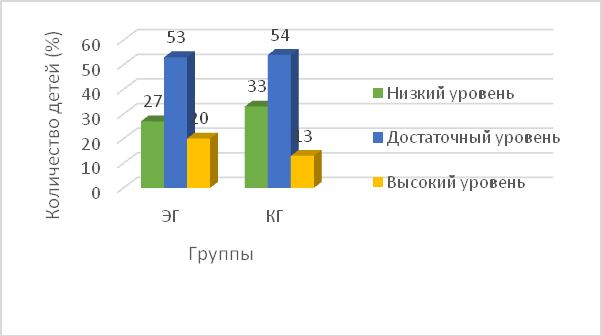 Рисунок 1 - Результаты критериев исследования нулевого разреза"Когнитивные навыки"Второе направление констатирующего этапа экспериментальной работы было связано с изучением уровня эмоционально-мотивационных навыков у детей старшего дошкольного возраста.возраст. Уровень формирования этих навыков определяется нами с помощью диагностического разговора «Обычаи, традиции и повседневная жизнь».Анализ результатов показывает, что значительная часть детей (23,5%) имеет низкий уровень развития важных навыков, таких как проявление эмоциональной отзывчивости на образы произведений с морально-патриотической проблемой. В таблице. 5 и на рис. 2 представлены сравнительные данные нулевого среза по критериюэмоциональные мотивационные навыкиТаблица 5 Результаты исследования уровня формирования эмоциональногомотивационные навыки в экспериментальной и контрольной группах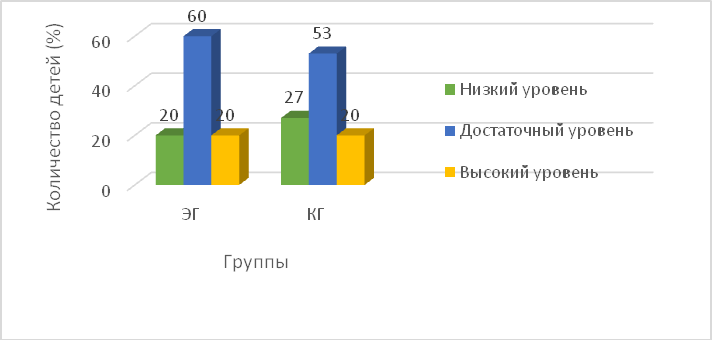 Рисунок 2 - Результаты нулевого исследования эмоционально-мотивационных навыков у детей дошкольного возрастаТретье направление констатирующего этапа экспериментальной работы было связано с изучением уровня развития эффективных практических навыков у детей старшей дошкольной группы. Для этого использовалась педагогическая ситуация «Незавершенные истории».Совокупность результатов использованных методов показала, что показатели критерия «эффективные практические навыки» на низком уровнеоколо 47% детей, что более сформировано в отличие от других критериев. В таблице 6 и на рис. На фиг.3 представлены данные нулевого среза, отражающие уровень формирования патриотических чувств у старших дошкольников по критерию «эффективные практические навыки».Таблица 6 Результаты исследования уровня формирования практического и практическогонавыки в экспериментальной и контрольной группах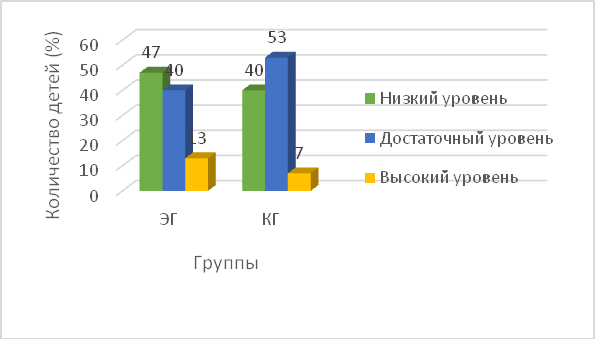 Рисунок 3 - Результаты нулевого разреза исследования							«Практическое и практическое» у детей дошкольного возрастаДля дальнейшей экспериментальной работы и возможности обобщения данных, полученных в соответствии с уровнями формирования патриотических чувств, которые мы выделили у старших дошкольников, мы назначаем следующие обозначения: низкий - I, достаточный - II, высокий - III. Чтобы определить границы уровня, мы будем использовать среднее арифметическое значение. Полученные данные представлены в таблицах 7 и 8, где отражается общий уровень формирования патриотических чувств у детей дошкольного возраста.Таблица 7Оценка уровня формирования патриотических чувств на констатирующей стадии у детей экспериментальной группыТаблица 8 Оценка уровня формирования патриотических чувств наконстатирующая стадия у детей контрольной группыОсновываясь на изучении знаний и представлений старших дошкольников об их родном городе, семье, его традициях и культуре, мы можем сделать вывод, что у старших дошкольников есть знания, что указывает на возможность усвоения ими определенного объема знаний по публичным темам. Но некоторым детям сложно ответить, их знания поверхностны. Это можно объяснить тем, что родители и учителя неправильно организуют процесс знакомства детей с родной землей и используют неправильные методы, чтобы вызвать к ней интерес.В целом, у детей средний уровень формирования представлений о своем родном городе, семье, народе, традициях и культуре.Основываясь на результатах, можно отметить, что большинство дошкольников имеют эпизодический, ситуативный интерес к своему родному городу, своему народу, своим традициям и культуре. Поэтому для эффективного формирования устойчивого интереса к родному городу и формирования патриотических чувств необходимо составить программу, комплексный тематический план, разработать проекты и цикл занятий.Для того, чтобы работа по формированию патриотических чувств была эффективной, в группе старших дошкольников есть уголок природы и краеведения, который наполнен природными материалами, которые дети собирали во время экскурсий, и наглядными материалами: альбомы с фотографиями. В углу краеведческой истории находятся фотографии Президента Российской Федерации, а также гербы и флаги России и города Снежинск.Для учителей мы провели анкетирование на тему: «Патриотическое воспитание дошкольников».На основании ответов на вопросы мы выяснили:Вопрос: 100% педагогов считают насущной проблему формирования патриотических чувств дошкольников и их ознакомлениядети с культурно-историческим наследием родного города, области, страны.Вопрос №: 100% учителей работают только по образовательной программе детского сада, составленной на основе примерной образовательной программы «От рождения до школы» под редакцией Н. Е. Веракса, Т. С. Комаровой, М. А. Васильевой.Педагоги считают, что задачи патриотического воспитания в образовательной программе детского сада «Солнышко» не уточняются, а раскрываются в разных лексических темах воспитательной деятельности.Вопрос первый: 100% учителей придерживаются всех трех ответов (A, B, C). У всех педагогов нет другого мнения.Вопрос первый: 100% придерживаются ответа А, потому что у дошкольников формируются только основные патриотические чувства детей - закладывается фундамент: любовь и уважение к окружающей среде: дом, улица, деревня, республика, страна.Вопрос №: 60% считают, что основным направлением в решении задач формирования патриотических чувств у детей является совместная деятельность учителей, родителей и детей (придерживаюсь всех ответов А, В, С). 30% считают, что наиболее важной задачей является подготовка учителей, потому что сами учителя должны сначала знать, что и как учить детей, как работать с родителями. 10% учителей считают, что основное внимание уделяется работе с родителями, потому что родители являются первыми учителями.Вопрос номер: 100% учителей считают занятия, игровые занятия, экскурсии, чтение художественной литературы наиболее эффективной деятельностью по формированию патриотических чувств.В процессе опроса (Приложение 2) были выявлены проблемы учителей в выявлении патриотических чувств детей:Каждый учитель имеет достаточно знаний о своем родном городе, но в то же время 50% считают необходимым изучать и изучать историю своего родного города.Каждый учитель отметил трудности:- организация экскурсий (для 80% учителей, так как в городе нет театра и т. д.);- недостаточное обеспечение наглядными пособиями (для 70% учителей).При формировании нравственных чувств по отношению к Родине важно, какие методы использует учитель при проведении занятий с детьми. Таким образом, методы, которые использовались педагогом для информирования детей о социальных явлениях, о их родном городе, о природе их родной земли и традициях, были опрошены: чтение художественной литературы (32%); просмотр картин, иллюстраций к книгам (23%); история учителя (22%); использование музыки (10%); аппаратное обеспечение (просмотр видео, слайд-шоу) 10%; занятия, связанные с визуальной и конструктивной деятельностью детей (10%); занятия с целью наблюдения за детьми за явлениями и событиями, происходящими в общественной жизни города, области (13,3%).Именно эти средства больше всего влияют на эмоциональную сферу ребенка, наименее используются педагогами в классе.Подводя итоги анкетирования, видно, что существуют определенные трудности при выполнении работ по формированию патриотических чувств у детей.Учителя более компетентны в практических методах патриотического воспитания. Преимущество детского сада в том, что город расположен в живописном месте.Успех в проведении занятий по формированию патриотических чувств во многом зависит от методических приемов, которые используютсяучитель. В ходе визита мы определили следующие методы обучения, используемые учителем: игры, головоломки, пословицы, дети пишут рассказы, ответы на вопросы педагога.Основным методическим приемом, используемым учителями, являются вопросы. Наиболее типичной является формулировка, требующая однозначных ответов от детей («Вам понравился рассказ?» И т. Д.) Или высказывание («Что вы видите на картинке?»). Только 11% вопросов были проблемными («Как вы думаете, почему на рисунке изображен город, а не деревня?»). Учителя в 29% классов использовали игровые приемы.При проверке планов работы учителей были выявлены такие недостатки в планировании и проведении занятий, как:- единообразие методов, используемых для обучения детей (рассказ учителя с целью передачи знаний, беседы);редкое использование при проведении занятий, сбор детьми рассказов из личного опыта с использованием своих рисунков на темы: «Дом, в котором я живу», «Мой город», «Моя семья»; разговоры «Почему так названа улица города?»;не запланированы тематические вечера с приглашением родственников ветеранов войны;словарный запас работы с детьми не разглашается (активация и обогащение, словарный запас);большое ограничение на количество продуктивных классов (рисование, моделирование, приложение, дизайн), которые связаны с этой темой;плохо отражены предварительная и последующая работа по закреплению знаний детей, а также совместная работа с семьей в этом вопросе.Все это уменьшает потенциальные возможности обучения для ознакомления с родиной и решения задач патриотического воспитания детей.При опросе родителей на тему: «Патриотическое воспитание дошкольников» (Приложение 2) выяснилось:100% родителей считают проблему патриотического воспитания актуальной в наше время; 80% родителей считают, что необходимо знакомить старших дошкольников с культурным и историческим наследием своего города, региона, культурой и традициями своего народа; 40% самих родителей не имеют достаточных знаний о своем родном городе, регионе. Многие из них не знают, как познакомить детей с городом, регионом, что им сказать. Это включает в себя молодых родителей.В большинстве случаев родители затруднялись ответить, поставили тире, у некоторых возникло недопонимание термина"Патриотическое воспитание".Поэтому педагоги несут большую ответственность за то, чтобы помочь родителям познакомить детей с культурным и историческим наследием их родного города, региона и сформировать чувство любви к своей семье, родной земле, природе и традициям своего народа. Эта работа должна состоять из консультирования родителей, ознакомления их с материалами по этой теме, приглашения их на открытые занятия, проведения совместных экскурсий, прогулок по их родному городу.Для оценки развивающейся предметно-пространственной среды мы на основе критериальной шкалы Л.М. Фридмана разработали шкалу для оценки этого педагогического состояния, представленную в Приложении 6. Анализ проводится по трем критериям, каждый из которых имеет свои компоненты - они оцениваются в баллах (1 - не реализовано, 3 - выполнено частично, 5 - полностью выполнено). Сумма баллов, полученных для всех подкритериев, делится на их количество, т. Е. В первом случае - на 7, а в остальных - на 5. Средний балл позволяет судить, благоприятствует ли эта предметно-развивающая среда формированию патриотических чувств в старшие дошкольникивозраст. По данной методике результаты оцениваются на следующих уровнях: высокий уровень (результат находится в диапазоне 3,5 <X <5) - предметно-развивающая среда полностью реализуется и способствует формированию патриотических чувств ребенка; средний уровень (2,5 <X <3,5) - реализован частично, были сделаны только незначительные неточности, которые не повлияли на общее состояние индикатора; низкий уровень (X <2,5) - предметно-развивающая среда не реализована должным образом, требования, содержащиеся в формулировке индикатора, не выполняются полностью, время от времени или формально.Проанализировав развивающуюся предметно-пространственную среду, мы сделали вывод по каждому из выбранных критериев в отдельности, рассчитав средний балл по каждому критерию. Обогащение и функциональность предметной среды (2,4 и 1,9 балла соответственно) находятся на низком уровне, а педагогическая целесообразность (3 балла) соответствует среднему уровню. Таким образом, в результате этого общий уровень формирования развивающейся предметно-пространственной среды в группе по формированию патриотических чувств у детей дошкольного возраста является низким.Таким образом, возникает необходимость в разработке и реализации педагогических условий, которые мы определили в системе дошкольных образовательных учреждений.Подведем итоги работы, проделанной на констатирующей стадии экспериментальной работы:Основной целью экспериментальной работы было проверить гипотезу, выдвинутую в исследовании. Гипотеза была проверена при реализации педагогических условий на базе МБДОУ д / с № 24 г. Снежинска.Опытно-экспериментальная работа проводилась в три этапа: установочный, формирующий, контрольный. Цель изложенияЭтапом было изучение начального уровня формирования патриотических чувств у детей дошкольного возраста.Результаты констатирующей стадии эксперимента показали недостаточный уровень патриотических чувств у старших дошкольников, что обусловливает необходимость совершенствования этих навыков. Выяснилось, что в обследованных группах около 17% детей с низким уровнем развития, 63% с достаточным и 20% с высоким.Для повышения уровня формирования патриотических чувств у детей дошкольного возраста необходимо введение комплекса педагогических условий, указанных в нашей гипотезе. Основные направления работ, проводимых на этапе формирования эксперимента, будут представлены в п. 2.2. эта учеба.Формирующий этап эксперимента по формированию патриотических чувств у детей дошкольного возрастаИзучив теоретические положения исследуемой проблемы, определив ее состояние в практике дошкольных образовательных организаций и определив начальный уровень патриотических чувств у детей старшего дошкольного возраста, в этом разделе мы сосредоточили внимание на описании работы по реализации выявленных педагогических условий. В нашей работе были выделены следующие положения гипотезы: процесс формирования патриотических чувств у детей старшего дошкольного возраста станет более эффективным, когда будут реализованы следующие педагогические условия:партнерство между дошкольной образовательной организацией и семьей было организовано на основе принципа учета этнокультурных особенностей семейного воспитания детей;создал развивающую предметно-пространственную среду, обогащенную педагогическими средствами патриотического воспитания детей;вовлечение родителей (законных представителей) и детей в досуговую деятельность ПОО как основание для воспитания чувства долга, ответственности, взаимопомощи, коллективизма и социальной активности.Для подтверждения и уточнения нашей гипотезы нами была проведена экспериментальная работа, направления которой были разработаны нами в соответствии с предлагаемыми педагогическими условиями. Пилотная работа проводилась на базе МБДОУ № 24 г. Снежинска в старшей дошкольной группе.Второй этап нашей экспериментальной работы - формирующий, преследовал цель: экспериментально проверить эффективность предложенных педагогических условий в формировании патриотических чувств у детей старшего дошкольного возраста на основе выбранных критериев.Комплекс работ по формированию патриотических чувств у детей старшей дошкольной группы основан на гипотезе. Рассмотрим работу по каждому из условий.Первое педагогическое условие. Организация партнерского взаимодействия дошкольной образовательной организации с семьей на основе принципа учета этнокультурных особенностей семейного воспитания детейРабота по формированию патриотических чувств у детей дошкольного возраста будет более эффективной при условии взаимодействия УОО и семьи. Семья обладает особыми педагогическими возможностями, такими как любовь и привязанность к детям, эмоциональное и моральное богатство отношений, их социальная, а не эгоистичная ориентация и т. Д., Которые недоступны в DOW. Все этосоздает благоприятные условия для воспитания высших нравственных чувств. DOU взаимодействовал с родителями не как помощники, а как равные участники для формирования личности ребенка. В основной мотив взаимодействия ДОУ и семьи по патриотическому воспитанию детей мы заложили слова В. А. Сухомлинского«В дошкольном периоде ребенок сравнивает себя с семьей, раскрывая себя и других через поведение, поступки и суждения родителей». Сухомлинский уточнил, что если ДОУ будет поддерживать связь с семьей, и между ними будет доверие и сотрудничество, то успех в решении проблем будет гарантирован. Единодушие в воспитании, которое проводит DOE и семья, гарантирует системный характер воспитательной работы, патриотические чувства и восприятия ребенка успешно формируются, а привычки и навыки поведения становятся сильнее.Организация совместных поездок и экскурсий по памятникам, достопримечательностям города, проведение праздников и викторин, организация выставок и фото-газет о семейных традициях родителей, знакомство с улицей, районом, городом, в котором живут дети, порождает формирование у детей представлений о родном городе, его достопримечательностях и рассказах. Походы с родителями были запоминающимися, в ходе которых дети знакомились с местностью и любовались живописными местами своего города.Все это создало огромную мотивацию для обучения среди дошкольников, являясь эмоциональным фоном, в котором усвоение полученных знаний легко, несмотря на сложность информации и представлений об истории своего родного города. Образовательный эффект труда в совместной производительной деятельности усиливается, если ребенок работает с родителями, и дети считают, что они полезны.Мероприятия, организованные совместно с педагогами, детьми и родителями приемных тяжелый труд, отзывчивость, доброжелательность,развитие которого гарантирует эффективное отношение к окружающей среде, что является одним из факторов патриотического воспитания.В формировании патриотических чувств у детей дошкольного возраста огромную роль играет воспитание положительных эмоций по отношению к окружающей среде, которая зависит от семейных отношений. Ребенок получает большую радость от общения с родителями, совместных экскурсий и прогулок. В этом случае действия родителей являются ярким примером любви к своему родному городу.Чтобы успешно сформировать у ребенка патриотические чувства, важно, чтобы дети видели «патриотическое лицо» своих родителей как можно раньше.Подводя итог, следует отметить, что формирование патриотических чувств у детей должно осуществляться в сотрудничестве между Министерством энергетики и семьей. Стоит отметить, что большинству родителей не хватает информации об истории родного края, его традициях и культурных ценностях, они испытывают трудности при передаче их детям. Мы создали такую ​​систему работы для учителей и родителей, которая позволила нам систематически, активно вовлекать родителей в работу по патриотическому воспитанию детей, и в то же время повысить уровень педагогических знаний и навыков родителей.Второе педагогическое условие - создание развивающей предметно-пространственной среды, обогащенной педагогическими средствами патриотического воспитания старших дошкольников.Развивающая среда в группах, созданных воспитателями детского сада, помогает осуществлять работу по формированию патриотических чувств.Развивающаяся предметно-пространственная среда в группах может включать в себя следующий материал:Альбомы по темам:«Моя семья», «Мой любимый город», «Дорога в детский сад», «Мы любим гулять по городу», «Любимый уик-энд маршрут нашей семьи», «Домашняя утварь», «Народные инструменты», «Инструменты» , «Права и обязанности детей» Развитие родословнойПлан и карта города.Макеты города, улицыПатриотический уголок, в который входят символы страны, региона, родного города; альбомы с фотографиями родного города, столицы, области, страны; книги предприятий города; литература по патриотическому воспитанию.Краеведческий центр, в котором находятся: куклы в национальных костюмах, дидактические игры, образцы национальных орнаментов, портреты известных людей, детские произведения русских поэтов и писателей.Мини музейНациональные игрыУглы зрительной деятельности: поделки, дидактические игры, глиняные и бумажные заготовки народных игрушек для украшения, иллюстрации о народных промыслах.Уголок централизованной деятельности: атрибуты					русский народные сказки и сказки народов России, детские стишки, песни. 10. Шармерский уголок: национальные костюмы11. Книжный уголок: сказки народов России, детские стишки, загадки, эпопеи о героях, рассказы о Великой Отечественной войне, об армии, произведения детских поэтов и писателей России, портреты поэтов и писателей.Музыкальный уголок: музыкальные народные инструменты, дидактические игры, музыкальная библиотека с записями народных песен, шелест листьев, плеск воды, пение птиц.Уголок экологии: альбомы, иллюстрации о животных, растениях, птицах, обитающих в наших лесах, в степях Калмыкии, «Красная книга»Спортивный уголок: атрибуты для подвижных игрДидактические игры: «Магазин подарков» (Хохлома, Дымка, Гжель, «Сложи карту», ​​«Что есть где» и т. Д.Предмет - ролевые игры (атрибуты к ним): «Воины», «Военные моряки», «Пограничники», «Турагентство», «Семья», «Путешествие по Москве»,При создании развивающей предметно-пространственной среды в группе детского сада должны соблюдаться санитарно-гигиенические, педагогические и эстетические требования: достаточная освещенность, возможность экспонирования и доступности, научность и достоверность материала, предоставляемого в соответствии с возрастными характеристиками. детей, эстетика, цвет и привлекательность. [23, с. 44].Третье педагогическое условие - это вовлечение родителей и детей в досуг в учреждении по уходу за детьми младшего возраста как основа для воспитания чувства долга, ответственности, взаимопомощи, коллективизма и социальной активности.Одним из направлений нашей работы является привлечение детей и родителей к активному участию в развлекательных мероприятиях (праздники, развлечения, концерты, тематические вечера). Осуществление досуга в дошкольном образовательном учреждении предполагает коллективную деятельность, которая является благоприятной основой для формирования у детей чувства ответственности, взаимопомощи, коллективизма и социальной активности. Во время совместного досуга вместе с родителями и детьми успешно проводится работа по формированию патриотических чувств. Однако не всегда родители могут участвовать в образовательных мероприятиях. Игра является основным формативнымдосуг, тем самым удовлетворяя потребности дошкольника. Ведь игры, а, следовательно, и досуг, увеличивают потенциал ребенка в творчестве, развивают горизонты потребностей детей. Во время досуга дошкольники на фоне положительных эмоций развивают способность взаимодействовать с другими людьми в самых разных ситуациях.Подводя итог, можно сказать, что досуг - это особая форма организации воспитательного воздействия на дошкольника. [7] Досуг развивает представление об окружающем нас мире, знакомит с прекрасным с помощью музыки, художественного слова, танцев и изобразительного искусства. Активный отдых дает ребенку возможность проявить самостоятельность, сформировать в себе творческую и социальную активность.Практика работы показала, что досуг является эффективной формой приобщения старших дошкольников к их родной земле. Досуг позволил органично совместить учебный и воспитательный процессы. Если формирование патриотических чувств дошкольников облекается в игровую форму, оно проходит через интересные, а не поучительные.Досуг отличается от других форм образовательной деятельности тем, что он эмоционально насыщен, предоставляет возможность для подвижной деятельности детей и включает непосредственное участие родителей. Активный отдых делает жизнь ребенка в детском саду веселой, яркой, познавательной и разнообразной.Контрольная фаза исследования по формированию патриотических чувств у детей дошкольного возрастаУстановочная стадия экспериментальной работы показала низкий уровень патриотических чувств у детей старшего возраста.дошкольный возраст. В результате этого экспериментальная работа была направлена ​​на реализацию педагогических условий для формирования патриотических чувств у детей. Контрольно-обобщающий этап экспериментальной работы был направлен на уточнение и конкретизацию основных положений гипотезы, обобщение и формализацию результатов педагогического исследования.Основные задачи контрольно-обобщающего этапа:выявление эффективности работы по формированию патриотических чувств у детей дошкольного возраста;формулировка выводов квалификационного исследования.Для определения эффективности реализации комплекса педагогических условий и выявления динамики уровня формирования патриотических чувств в ходе экспериментальной работы нами был проведен контрольный срез и получены данные, характеризующие уровень развития патриотических чувств в соответствии с по трем критериям: когнитивный, эмоционально-мотивационный и практический. Определение уровня формирования этих критериев на контрольном срезе проводилось на основе тех же диагностических инструментов, что и на этапе установления. В таблице. 14 и на рис. 5 представлены результаты контрольного среза по критерию когнитивных способностей детей в экспериментальной группе.Таблица 9 Результаты контрольного среза для изучения уровня развитияпатриотические чувства у детей дошкольного возраста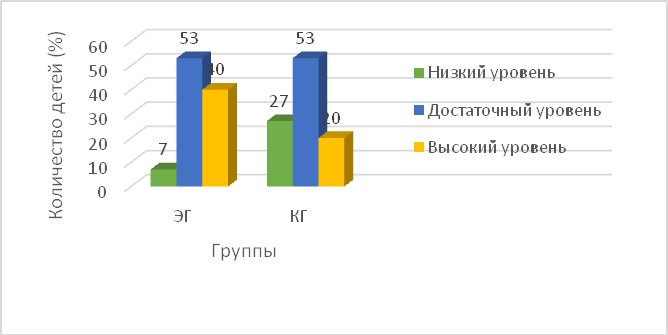 Рисунок 4 - Результаты исследования уровня развития патриотических чувств у старших дошкольников в опытной и контрольной группах на контрольной стадииНа основании полученных данных делается вывод о том, что выполненная работа оказала влияние на уровень формирования когнитивных навыков у детей старшей дошкольной группы. Это видно на рис. 5.Глядя на рисунок, мы видим, что число детей с низким уровнем когнитивного развития уменьшилось на 20%, а число детей с высоким уровнем возросло на 20%. Это доказывает эффективность работы, проведенной на начальном этапе эксперимента.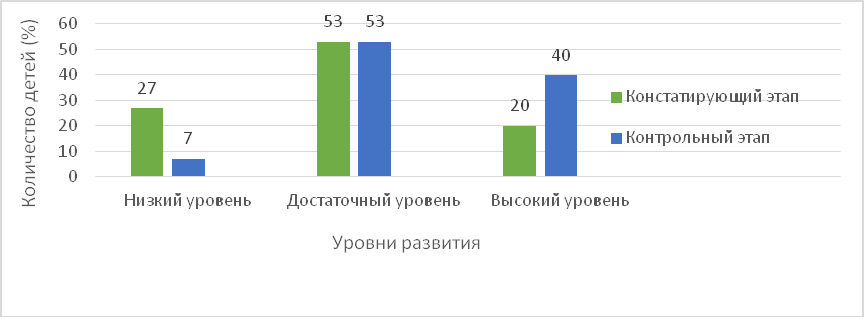 Рисунок 5 - Сравнительный анализ эффективности педагогических условий для формирования патриотических чувств в опытной группе по критерию «когнитивные навыки».Следуя логике исследования, необходимо проследить эффективность влияния проведенной работы по следующим критериям, таким как							так как«Эмоционально-мотивационные навыки». Результаты этого исследования мы представим в табл. 10 и рис. 6.Таблица 10 Результаты изучения уровня формирования патриотических чувств вкритерий эмоционально-мотивационных навыков на этапе контроля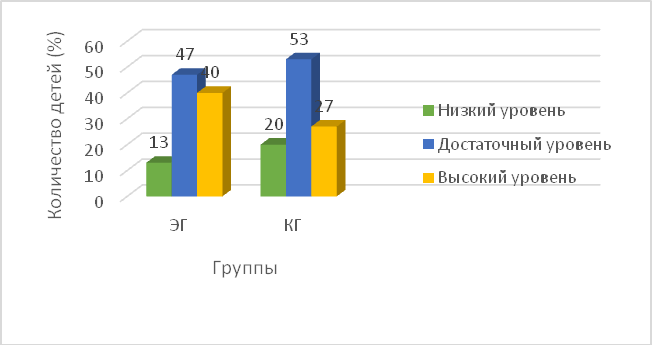 Рисунок 6 - Результаты исследования уровня формирования патриотических чувств по критерию «Эмоционально-мотивационные навыки»Таким образом, можно сделать вывод, что формирование патриотических чувств по этому критерию также усиливалось и улучшалось под влиянием педагогических условий, которые мы определили и осуществили. Для доказательства этого факта обратимся к рис. 8, на котором представлены сравнительные данные по рассматриваемому критерию.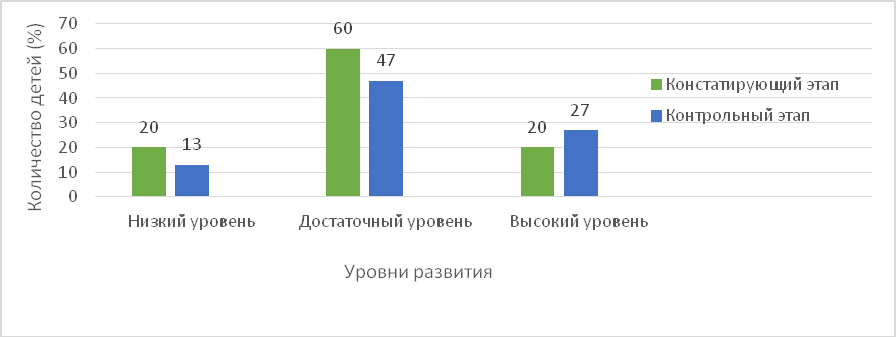 Рисунок 7 - Сравнительный анализ по критерию «Эмоциональномотивационные навыки »в системе формирования патриотических чувств у старших дошкольниковИсходя из полученных данных, мы видим, что эмоциональные и мотивационные навыки несколько снизились (на 7%), а высокий уровень возрос с 20% до 40%, что говорит о том, что, несмотря на трудности с низким уровнем развития детей, развитие патриотических чувств, все же общая часть детей прогрессировала.Целесообразно рассмотреть последний критерий - эффективные практические навыки в системе формирования патриотических чувств у детей дошкольного возраста. Проведя контрольный этап экспериментальной исследовательской работы по указанному критерию, мы пришли к выводам, указанным в таблице 11 и отраженным на рисунке 8.Таблица 11 Результаты по критерию «Эффективно практично» у детей старшего возрастадошкольный возраст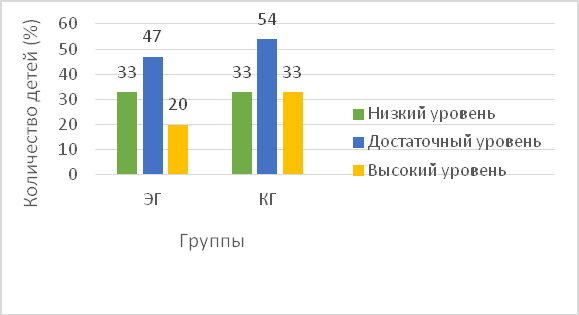 Рисунок 8 - Результаты исследования уровня формирования патриотических чувств на контрольной стадииВ этом случае реализация комплекса педагогических условий оказала большое влияние на развитие эффективных и практических навыков у детей дошкольного возраста. Для более подробного и полного представления этого эффекта обратимся к рисунку 9, на котором они отражены в виде диаграммы.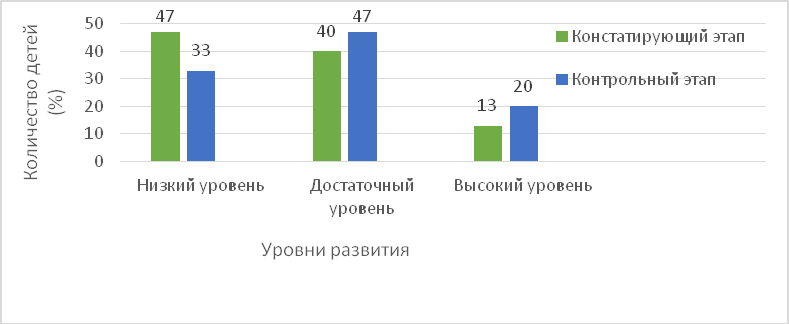 Рисунок 9 - Сравнительный анализ результатов экспериментальной работы по критерию - эффективные практические навыкиПроанализировав данные, полученные по третьему критерию, мы получили изменения в количестве детей с низким уровнем формирования патриотических чувств с 47% до 33%, в то время как на достаточном и высоком уровне наблюдается тенденция к повышению уровня овладение навыками на 7% в обоих случаях.Подводя итог вышесказанному, необходимо учитывать сравнительные данные об общем уровне образованияпатриотические чувства у детей старшей экспериментальной группы. Для этого мы составим таблицу 12, где представим эффективность педагогических условий для формирования патриотических чувств в соответствии с уровнями формирования патриотических чувств у детей старшего дошкольного возраста, которым мы присвоили следующие обозначения: низкий - I достаточно - II, высокий - III.Таблица 12 Оценка уровня эффективности педагогических условий для формированияпатриотические чувства на этапе контроляЧтобы проследить формирование патриотических чувств у старших дошкольников под влиянием педагогических условий, мы проведем сравнительный анализ и представим его на рисунке 10.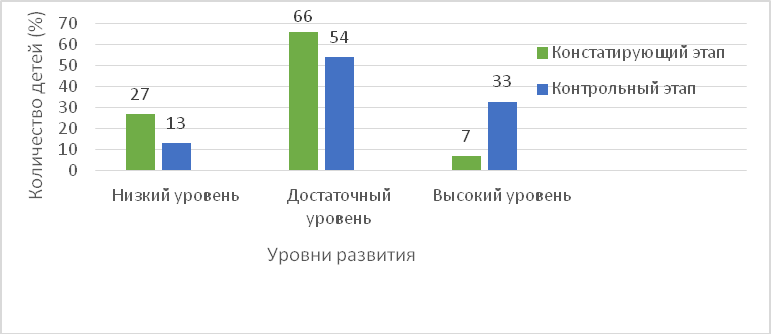 Рисунок 10 - Сравнительный анализ уровня развитияпатриотические чувства у детей дошкольного возрастаНа основании данных, приведенных на рисунке 10, мы отслеживаем положительную динамику формирования патриотических чувств у детей старшего дошкольного возраста под влиянием педагогических условий. Прежде всего, количество детей с низким уровнем сократилось на 14%, в то же время количество детей снизилось на достаточный уровень на 12%, поскольку количество детей высокого уровня увеличилось с 7% до 23. %.Чтобы подвести итоги работы родительского клуба, мы провели досуговое мероприятие «Мама, папа, я дружная семья», на котором мы провели повторную диагностику родителей, чтобы выявить уровень мастерства педагогической компетентности в формировании патриотических чувств у старших дошкольников. В результате этого мы обнаружили, что уровень знаний родителей заметно вырос (на 20%), они стали использовать рекомендации и знания, полученные на мероприятиях, стали больше интересоваться процессом формирования патриотических чувств у детей.Проведя работу по улучшению развивающейся предметно-пространственной среды, мы также заметили тенденцию к улучшению условий формирования патриотических чувств у старших дошкольников. Эти результаты отражены в Приложении 6.Аналогичным образом, как и на этапе установления эксперимента, мы рассматриваем среднее арифметическое значение каждого критерия. Так,обогащение развивающей среды начало составлять 3,8 балла, в отличие от констатирующей стадии, где этот же критерий оказался на 1,4 балла меньше, что соответствует высокому уровню (3,5 <X <5). Суммируя по критерию «Функциональность предметной среды», мы получили 3,4 балла, а при нулевом срезе он составил 1,9 балла, тем самым этот критерий перешел на средний уровень (2,5 <X <3,5). Согласно педагогической целесообразности, среда увеличилась на 1,2 балла, оставаясь на высоком уровне. Обобщая полученные результаты, развивающаяся предметно-пространственная среда стала соответствовать высокому уровню.Таким образом, в процессе экспериментальной работы мы выяснили, что реализация комплекса педагогических условий для формирования патриотических чувств у детей дошкольного возраста эффективна, в отличие от уровня развития, получаемого при реализации одного из условий ,На основании результатов исследования мы пришли к выводу:Для подтверждения гипотезы исследования в ходе экспериментальной работы был проведен контрольный срез, который позволил определить динамику уровня формирования патриотических чувств у детей дошкольного возраста и выявить эффективность реализации выбранных педагогических условий;Сравнительный анализ нулевой и контрольной секций показал, что в экспериментальной группе, где реализовывались педагогические условия, дети старшего дошкольного возраста в большинстве случаев достигли желаемого уровня формирования патриотических чувств по сравнению со сверстниками контрольной группы. ,Выводы по второй главеОсновной целью экспериментальной работы было проверить выдвинутую гипотезу. Экспериментальная работа проводилась с детьми старшего дошкольного возраста МБДОУ д / с № 24 г. Снежинска. Результаты констатирующего этапа показывают, что формирование патриотических чувств находится на недостаточном уровне развития: необходима специальная, целенаправленная работа в этом направлении. Мы определили три уровня: низкий, достаточный и высокий.Экспериментальная работа показала, что формирование патриотических чувств происходит более успешно с внедрением разработанных педагогических условий для формирования патриотических чувств у детей дошкольного возраста. Мы проследили положительную динамику в формировании патриотических чувств у детей дошкольного возраста под влиянием педагогических условий. Прежде всего, количество детей с низким уровнем сократилось на 14%, в то же время количество детей снизилось на достаточный уровень на 12%, поскольку количество детей высокого уровня увеличилось с 7% до 23. %.Критерии эффективности формирования патриотических чувств носят образно-смысловой, эмоционально-мотивационный и практический характер. Диагностика уровня формирования патриотических чувств у детей старшего дошкольного возраста после проведения экспериментальной работы по выбранным критериям показала, что совокупность педагогических условий необходима и достаточна для развития патриотических чувств.ЗаключениеНеобходимость анализа и решения проблемы формирования патриотических чувств у детей старшего дошкольного возраста обусловлена ​​тем, что именно в этот период социальное развитие осуществляется не только при стихийном воздействии внешних факторов, но и при целенаправленном Организовал педагогический процесс. В связи с этим важность адекватного выбора условий и средств, позволяющих осуществлять патриотическое воспитание старших дошкольников с максимальной эффективностью, возрастает.Решая первую задачу, проанализировав психолого-педагогическую литературу, мы пришли к выводу, что под формированием патриотических чувств у старших дошкольников мы понимаем взаимодействие взрослых и детей в совместной деятельности и общении, которое направлено на выявление и формирование положительные нравственные качества человека у ребенка, общение с истоками национальной культуры, природой родины, любовью и уважением к родине, ее истории, родному языку, его народу, обычаям и традициям других народов [41] ,Решая вторую проблему, мы сделали следующие выводы: доверчивость, стремление подражать, внушаемость и авторитет учителей создают благоприятные условия для формирования патриотических чувств у старших дошкольников. Дети старшего дошкольного возраста отличаются эмоциональностью. Чувства преобладают над его жизнью, определяют действия, выступают в качестве мотивов поведения, выражают взгляд ребенка на окружающий его мир. Все это позволяет формировать у детей патриотические чувства. Этот процесс должен основываться на познавательной стороне ребенка, его памяти, воображении.Познавательный материал должен вызывать интерес у ребенка и быть понятным.Выявлен ряд педагогических условий, способствующих эффективному формированию патриотических чувств у детей старшего дошкольного возраста и включающих следующие положения: организация партнерского взаимодействия дошкольной образовательной организации с семьей на основе этнокультурных особенностей воспитания детей; создание пространственной среды, обогащенной педагогическими средствами патриотического воспитания детей; Родители (законные представители) и дети были вовлечены в досуг в ПОО как основу для воспитания чувства долга, ответственности, взаимопомощи, коллективизма и социальной активности.Решая третью проблему, мы определили критерии формирования патриотических чувств у старших дошкольников: когнитивные, эмоционально-мотивационные, практические и практические навыки. Проанализировав результаты, полученные на констатирующей стадии эксперимента, мы пришли к выводу, что уровень формирования патриотических чувств у детей дошкольного возраста недостаточен. На начальном этапе эксперимента нами был реализован комплекс педагогических условий. В нашей работе мы провели работу по повышению компетентности родителей, создали развивающую предметно-пространственную среду для формирования патриотических чувств и провели досуговое мероприятие «Мама, папа, я дружная семья». После стадии формирования эксперимента,Таким образом, результаты теоретического исследования и экспериментальной работы позволяют предположить, что гипотеза подтвердилась, а поставленные в работе задачи решены.В то же время наше исследование не исчерпывает содержания рассматриваемой проблемы. Это исследование можно продолжить, улучшив формы и методы формирования патриотических чувств. Не все аспекты этой проблемы нами были изучены полностью, однако выявленный комплекс педагогических условий был проверен нами на практике и дал положительные результаты.Список ссылокАлёшина, Н.В. Патриотическое воспитание дошкольников / Н.В. Алёшина. - М .: ЦГЛ, 2005 .-- 256 с.Алябьева, Е.А. Тематические дни и недели в детском саду / Е.А. Алябьева. - М .: Творческий центр Сфера, 2007. - 64 с.Андреева Н.Ф.					патриотический воспитание в детском саду / Н.Ф. Андреева // Менеджмент ДОУ. - 2005. - № 1. - ОТ.16-24.Анищенко, О. А. Дошкольное детство: наука - практика / О. А. Анищенко. - Могилев: МГУ им. А.А. Кулешова, 2007 .-- 102 с.Артемова, Л.В. Окружающий мир в дидактических играх дошкольников / Л.В. Артемова. - М .: Творческий центр Сфера, 1992. - 120 с.Белый, К.Ю. С сентября по сентябрь / К.Ю. Белый. - М .: ВАКО, 1987 .-- 86 с.Белый, К.Ю. Система работы с детьми по вопросам патриотического воспитания: из опыта работы по патриотическому воспитанию в детском саду / К.Ю. Белый. - М .: Творческий центр Сфера, 1998. - 175 с.Береславцева, А. Солнце у окна / А. Береславцева. - М .: Владос, 1997. - 198с.Бесова, М.А. Воспитываем патриотов / М.А. Бесова, Т.А. Старовойтова. - Мозырь: Белый Ветер, 2007 .-- 235 с.Буткевич, В. В. Гражданское воспитание детей и студентов: учебник для учителей / В. В. Буткевич. - Минск: НИО, 2007. - 280 с.Варюхина, С.И. Истоки добра: пособие для учителей / С.И. Варюхина. - Минск: Полимя, 1987. - 128 с.Валеева Г.Х. Патриотическое воспитание младших школьников в образовательном процессе с помощью этнопедагогики: автореф. дис. ...Канд. пед наук: 13. 00. 01 / Г.Х. Валеева; Челябинская обл. пед ун-т - Магнитогорск, 2006 .-- 23 с. 65 79Виноградова, Н. А. Образовательные проекты в детском саду / Н. А. Виноградова, Е. П. Панкова. - М .: Ирис-пресс, 2008 .-- 208 с.Вороненко А.Г. Патриотическое воспитание в России // Педагогические науки. - 2006. - № 5. - С. 12-19.Венгер, Л. А. Диагностика психического развития дошкольников / Л. А. Венгер, В. В. Холмовский. - М .: Педагогика, 1978.- 360 с.Выготский, Л. С. Психология искусства / Л. С. Выготский. - М .: Педагогика, 1987.- 327 с.Гармонизация психофизического и социального развития детей: материалы конференций, Минск, 2007 / НАН Беларуси, Центр. научный бк, Минск; Д. Н. Дубинин [и др.]. - Минск, 2007.-- 112 с.Данилюк, А.Я., Кондаков, В.А., Тишков, В.А. Концепция духовно-нравственного развития и воспитания личности гражданина России / А.Я.Данилюк. - М .: Издательский дом "Образование", 2009.Жариков, А.Д. Воспитание детей как патриотов: книга для воспитателей детских садов / А.Д. Жариков. - М .: Образование, 1980. - 192 с.Жуковская, Р. И. Родина: пособие для воспитателей детских садов / Р. И. Жуковская, Н. Ф. Виноградова, С. А. Козлова; под ред. С. А. Козловой. - 2-е изд., Переработанное. и добавить. - М., 1985 .-- 268 с.Запорожец, А. В. Психология личности и деятельности дошкольников / А. В. Запорожец, Д. Б. Эльконин. - М .: Образование, 1965.- 186 с.Запорожец, А.В. Развитие социальных эмоций у дошкольников / А.В. Запорожец, Ю.З. Неверович. - М .: Образование, 1986. - 176 с.Ивашкина Н.А. Патриотическое воспитание младших школьников на традициях народной педагогики: автореф. дис. Канд. PEDНаук: 13. 00. 01 / Н. А. Ивашкина; Московский гуманитарный университет - М., 2008 .-- 22 с. 80Ильин, Е.П. Мотивация и мотивы / Е.П. Ильин. - СПб .: Питер, 2008 .-- 512 с. 66Казаева Е.А. Воспитание основ гражданства у старших дошкольников: автореф. дис. Канд. пед наук: 13. 00. 07/ Е.А. Казаева; Шадринский государственный пед ун-т - Екатеринбург, 2000 .-- 23 с.Казетова, А.Х. Формирование патриотизма как нравственной ценности детей дошкольного возраста в процессе краеведческой деятельности: автореф. дис. ... канд. пед наук: 13. 00. 01 / А.Х. Kazetova; Западный Казахстан. заявите им. М. Утемисова. - Атырау, 2006 .-- 29 с.Кедярова, Р. Н. Роль патриотического воспитания в современных условиях / Р. Н. Кедярова // Социально-педагогическая работа. - 2005. - № 5.- с. 3 6.Козакова, И.С. Особенности патриотического воспитания дошкольников / И.С. Козакова // Обруч. - 2003. - № 6. - С.8-12.Козлова С.А. Дошкольная педагогика: учебник. пособие для студентов. среда пед учебник. учреждения. - 3-е изд., Ред. И доп. / С.А. Куликова, Т.А. Куликова. - М .: Издательский центр Академия, 2001. - 416 с.Комкова, Е. И. Патриотическое воспитание детей 6-7 лет / Е. И. Комкова - М .: Творческий центр Сфера, 2007. - 208 с.Кондрыкинская, Л.А. С чего начинается Родина: опыт патриотического воспитания в дошкольном образовательном учреждении / Л.А. Кондрыкинская [и др.]; под редакцией Л.А. Кондрыкинской. - М .: ТЦ Сфера, 2004.-120с.Концепция духовно-нравственного воспитания и развития личности в образовательных учреждениях Республики Тыва, - Кызыл; Издательско-полиграфический отдел "Билиг", 2011.Крехалева, В. А. Воспитание любви к родному краю / В. А. Крехалева // Дошкольное воспитание. - 1989. - № 11. - С. 42-46.Ксенда, О. Г. Комплексы развивающих игр для дошкольников / О. Г. Ксенда, О. Д. Спокойной ночи. - Мозырь: Белый Ветер, 2004 .-- 69 с. 67 81Ладутько Л.К. Мы знаем мир и самих себя: пособие для дошкольных педагогов. Учреждения / Л.К. Ладутько, С.В. Шкляр. - Минск: УП «Информационно-коммуникационный центр Министерства финансов», 2002. - 184 с.Лысова, Л.Н. Психолого-педагогические проблемы дошкольников / Л.Н. Лысова. - М .: Ирис Пресс Рольф, 1983 .-- 267 с.Маленькие граждане большой страны: программа патриотического воспитания дошкольников "Спадчина" / Л.В. Дубовская; под. редактор В.М. Теленченко. - Мозырь: Вклад, 2007 .-- 220 с.Морозова, Н.Г. Учитель познавательного интереса / Н.Г. Морозова. - М .: Образование, 1979. - 204 с.Николаев, С.О. Занятия по культуре поведения с дошкольниками и младшими школьниками / С.О. Николаева. - М .: Владос, 2007 .-- 112 с.Новицкая, М.Ю. Наследие. Патриотическое воспитание в детском саду / М.Ю. Новицкая. - М .: ЛИНКА-ПРЕСС, 2003 .-- 214 с.Поддяков, А. Н. Дошкольник: проблемы психического развития и саморазвития / А. Н. Поддяков // Дошкольное образование. - 1998. - № 12. - С. 68-70.Примерная программа духовно-нравственного воспитания и развития учащихся в образовательных организациях Республики Тыва-Кызыл; Издательско-полиграфический отдел "Билиг", 2014.Программа развития образовательных компонентов в образовательных учреждениях (Письмо Министерства образования Российской Федерации от 13 мая 2013 г. № 352/09)Светлов, П.Н. Традиция как проявление исторической преемственности: автореф. дис ... канд. Философ. Наук: 09. 00. 11 / П. Н. Светлов; Чувашский государственный ун-т - Чебоксары, 2008 .-- 23 с.Сиволюбова Н.А. Гражданско-патриотическое воспитание студентов на основе российских культурно-исторических традиций: автореф. 82 дис. 68 ... канд. пед наук: 13. 00. 01 / Н. А. Сиволюбов; Ставропольский край ун-т; Ставрополь, 2003 .-- 21 с.Суслова, Е. К. Воспитание этики межэтнического общения у детей / Е. К. Суслов. - М .: АПО, 1994 .-- 80 с.Суслова, Е. К. Некоторые мысли о современном патриотическом воспитании дошкольников / Е. К. Суслова // Детский сад от А до Я. - 2003. -№ 3.- С. 5-14.Сушкова, И. В. Социально-личностное развитие: анализ программ дошкольного образования / И. В. Сушкова. - М .: Сфера, 2008 .-- 128 с.Тарловская, Н.Ф. Обучение детей проектированию и ручному труду в малом детском саду / Н.Ф. Тарловская, Л.А. Топорков.М .: Образование. 1992 .-- 224 с.Тихонова, О.Г. Дошкольника о музейной культуре / О.Г. Тихонова. - М .: АРКТИ, 2006 .-- 75 с.Хабибулина И. 3. Позитивные стимулы раннего пробуждения национальной идентичности у дошкольников: автореф. дис. Канд. PEDНаук: 13. 00. 07 / I. 3. Хабибулина; Набережная состояние пед ун.Екатеринбург, 2004 .-- 23 с.Харламов, И.Ф. Теория нравственного воспитания: исторические и современные проблемы и основные педагогические идеи / И.Ф. Харламов. - Минск: Информационный центр Министерства финансов, 1972.- 559 с.Якобсон, П. М. Психология чувств / П. М. Якобсон. - М .: АПН РСФСР, 1958.- 402 с.Ясева, Н.Ю. Воспитание основ патриотических чувств дошкольников: учебник. пособие для студентов и преподавателей / Н.Ю. Yaseva. - Могилев. Издательство МГУ, 2000. - 59 с.применениеПриложение 1Методические указания по методике диагностики формирования патриотических чувств у детей дошкольного возрастаАнкета для учителейКак вы думаете, какое место занимает проблема патриотического воспитания в развитии дошкольника (физического, познавательного, социально-нравственного, художественно-эстетического)?Основное место проблемы патриотического воспитания в задачах когнитивного развития дошкольника,			Так так как 				Б. Основное место проблемы патриотического воспитания в задачах социально-нравственного развития дошкольника,				Так так как 					Проблема патриотического воспитания частично решается в каждом направлении развития дошкольника,					Так так как									 D. Вопрос патриотического воспитания не настолько актуален, чтобы отвлекать значительные места						развитие дошкольника 				Я считаю, что 	По вашему мнению, какое место патриотическое воспитание играет в той программе, в которой вы проводите воспитательную работу с детьми?А. Комплексные и частичные программы, для которых работает группаБ. В программе, по которой работает наша группа, задачи патриотического воспитания не уточняются, а раскрываются черезБ. В программе, по которой работает наша группа, определены задачи патриотического воспитания.		следующим образом путь 			D. Задача патриотического воспитания по нашей программе не решена (не решается в достаточной степени), поэтому мы дополнительно используем программу						 Какой из них беспокоит					следующим образом путь 					По вашему мнению, патриотизм это ...?Патриотизм - это любовь к Родине, преданность Отечеству, желание служить его интересам и готовность защищать его.Б. Патриотизм является устойчивой характеристикой человека, выраженной в его мировоззрении, нравственных идеалах и нормах поведения.Патриотизм - важная часть общественного сознания, проявляющаяся в коллективных настроениях, чувствах, оценках по отношению к своим людям, их образу жизни, истории, культуре, государству и системе фундаментальных ценностей.D. Я верю, что патриотизм 	Как вы думаете, является главной целью патриотического воспитания дошкольника?Воспитание у детей любви и уважения к окружающей среде: дом, улица, город, страна, его жители.Б. Формирование социально значимых ориентиров, умение гармонично сочетать личные и общественные интересы.Развитие высокой социальной активности, гражданской ответственности, духовности и других качеств, которые могут проявиться в творческом процессе укрепления и развития отечества.Г. Я считаю, что главная цель патриотического							воспитание дошкольникаявляется 	Как рассчитать какое основное направление работы							по патриотическое воспитание в ДОУ?А. Основным направлением в решении задач патриотического воспитания является работа с детьми, поэтому					какиеB. Основным направлением этой работы является подготовка учителей, потому что 	B. Основное внимание уделяется работе с родителями, потому чтоГ. Я считаю, что основным направлением работы является							Как вы думаете, какая работа с детьми наиболее эффективна при решении задач патриотического воспитания?A. Наиболее эффективной работой является традиционная форма работыB. Наиболее эффективной работой является нетрадиционная форма работы B. Я считаю, что наиболее эффективной работой с детьми в решении задач патриотического воспитания является 	ОпросникПроблемы педагогов в реализации работ по формированию патриотических чувств у дошкольниковНа ваш взгляд, достаточно ли у вас знаний об истории города, региона, страны?С какими трудностями вы сталкиваетесь, работая над формированием патриотических чувств у детей?Какие методы вы используете при передаче детям знаний о социальных явлениях, об их родном селе, о природе родного края, о традициях?чтение художественной литературы;просмотр картин, иллюстраций к книгам;история преподавателя; - использование музыки;технические средства (просмотр видео, слайд-шоу);занятия, связанные с визуальной и конструктивной деятельностью детей;занятия с целью наблюдения за детьми за явлениями, событиями, происходящими в общественной жизни города, страны.Приложение 2Анкета на тему: «Воспитание патриотического самосознания в семье»Что, на ваш взгляд, «патриотическое воспитание»?По вашему мнению, возможно ли сформировать патриотические чувства в детском саду?Какова, на ваш взгляд, основная цель формирования патриотических чувств у дошкольников?Кто, по вашему мнению, несет главную ответственность за формирование патриотических чувств у детей - учителя или родители?По вашему мнению, нужно ли детям дошкольного возраста знакомить с символами государства, традициями и памятными датами?На ваш взгляд, является ли тема ознакомления с генеалогическим древом в современном обществе? У вашей семьи есть традиции?Приложение 3Метод А.А. Ветохина, З.С. Дмитренко для определения уровняформирование патриотических чувств у детей дошкольного возрастаСпособ 1Разговор на тему "Наш город Снежинск"1. Как называется страна, в которой вы живете?В каком городе вы живете?Как называется улица, на которой расположен ваш детский сад?На какой улице вы живете?Какие еще улицы Снежинска вы знаете?Какие достопримечательности вы знаете в Снежинске?Какие заведения вы знаете в городе?Какие реки и памятники вы знаете?Способ 2Разговор на тему «Моя семья»Цель: идентификация знаний о вашей фамилии, именах родителей, родственников, знании семейных связей, хобби вашей семьи.Методы: разговор, запись ответов детей, рисунок на тему «Моя семья»Как вы понимаете, что такое семья?У тебя большая семья?С кем ты живешь?У тебя есть бабушка и дедушка?Как зовут твоих родителей?Кто ты в семье?Собираетесь ли вы семьей вместе?Что ты делаешь все вместе?Куда тебе нравится идти с мамой?Твои друзья приходят к тебе в гости, что ты делаешь?Какие каникулы у вас дома?Какой отдых тебе нравится больше всего?Почему он тебе нравится?У вашей семьи есть традиции? Оценка результатов:Высокий уровень (3 балла)Ребенок называет свою фамилию, имена всех родственников, родственные связи, увлеченияСредний уровень (2 балла)Ребенок не называет всех родственников, запутывается в отношениях. Низкий уровень (1 балл)Ребенок не знает имени, родственников.Способ 3Разговор на тему «Обычаи, традиции и быт».Цель: выявить уровень представления детей о жизни и образе жизни россиян.Название пословицы о труде.Скажите, что в доме.Рассказать, что они делали (основное занятие русского народа).Критерии диагностического обследования.Высокий уровень - 3 балла: устойчивый интерес к историко-этнографическим знаниям; формирование представлений о повседневной жизни, основных профессиях (посуда, одежда, особенно труд, национальная кухня, традиции, обычаи)Средний уровень - 2 балла: он знает названия некоторых предметов домашнего обихода, но мало знает об образе жизни, он может ответить с помощью репетитора.Низкий уровень - 1 балл: не проявляет интереса к знаниям историко-этнографического характера; Представления о жизни основных профессий тувинского народа не сформированы.Методология 4. Беседа "Что такое Родина?"Цель - выявить формирование патриотических представлений у дошкольников.Что такое родина?Как называется регион и город, в котором вы живете?От кого и от чего защищается наша Родина?Критерии оценки уровня формирования патриотических представлений среди дошкольников.Высокий уровень - 3 балла: ребенок отвечает на вопрос полностью и разумно. Знает некоторые сведения об истории города и страны.Средний уровень - 2 балла: ребенок отвечает на вопрос с помощью вопросов от воспитателя. Трудно обосновать ответы. Требуется дополнительное объяснение учителя.Низкий уровень - 1 балл: ребенок не отвечает на вопрос даже с помощью вопросов учителя. Эмоциональный ответ на обсуждаемую тему слабо выражен. Ребенок пассивен в обсуждении.Методология 5. Педагогическая ситуация «Незавершенные истории»Цель: выявить уровень осознания и мотивации детьми нравственных норм, необходимых для формирования основ патриотизма у старших дошкольников.Исследование проводится индивидуально.Инструкция: «Я расскажу тебе истории, а ты закончишь их»Дети построили город. Оля не хотела играть. Она стояла рядом и смотрела, как играют другие. Учитель подошел к детям и сказал: «Теперь мы поужинаем. Пришло время положить кубики в коробки. Попроси Олю помочь тебе. Тогда Ольга ответила ... Что Ольга ответила? Почему?Катя подарила ей красивую куклу на день рождения мамы. Катя начала играть с ней. Тогда ее младшая сестра Вера подошла к ней и сказала; «Я тоже хочу поиграть с этой куклой». Тогда Катя ответила ... Что ответила Катя? Почему?Люба и Саша рисовали. Люба нарисована красным карандашом, а Саша - зеленым. Внезапно карандаш Любина сломался. «Саша, - сказала Люба, - можно мне закончить рисунок карандашом?» Саша ответил ей ... Что Саша ответил? Почему?Обработка данных. Они анализируют, как дети осознают моральные нормы. Соответственно предметы разбиты на 3 уровня осознания моральных норм.За каждый ответ в ситуациях устанавливается определенное количество баллов, соответствующее уровню осведомленности ребенка о моральных нормах.4 балла - очень высокий уровень. Ребенок называет моральную норму, правильно оценивает поведение детей и мотивирует его оценку.3 балла - высокий уровень. Ребенок называет моральную норму, правильно оценивает поведение детей, но не мотивирует свою оценку.2 балла - средний уровень. Ребенок оценивает поведение детей как положительное или отрицательное (правильное или неправильное, хорошееили плохо), но оценка не мотивирует и не формулирует моральную норму.1 балл - низкий. Ребенок не может оценить действия детей. Соответственно, общий балл за все задания также показывает уровень осведомленности ребенка о нравственных нормах.12 баллов - очень высокий уровень осознания ребенком нравственных норм.9 баллов - высокий уровень осознания ребенком нравственных норм. 6 баллов - средний уровень осознания нравственных норм ребенком. 3 балла - низкий уровень осознания ребенком нравственных норм.Приложение 4Протоколы полученных данных для контрольной фазы экспериментаТаблица 13 Результаты диагностики уровня развития когнитивных навыков у детейстаршая дошкольная экспериментальная группаТаблица 14 Результаты диагностики уровня развития когнитивных навыков у детейстаршая дошкольная контрольная группаТаблица 15 Результаты диагностики уровня развития эмоционально-мотивационныхнавыки у старших дошкольников экспериментальной группыТаблица 16 Результаты диагностики уровня развития эмоционально-мотивационныхнавыки у старших дошкольников контрольной группыТаблица 17 Результаты диагностики уровня развития практических и практических навыкову детей дошкольного возраста опытной группыТаблица 18 Результаты диагностики уровня развития практического и практическогонавыки у старших дошкольников контрольной группыПриложение 5Шкалы оценки для развивающейся пространственной областиТаблица 19 Критерии оценки предметно-пространственной среды дляформирование патриотических чувств у детей дошкольного возраста на констатирующей стадииТаблица 20Критерии оценки субъектно-пространственной среды для формирования патриотических чувств у детей дошкольного возраста на этапе контроляПроверка суммы заимствования 	% авторского текста Работа рекомендована для защиты" 	" 	_ 2017 Главный отдел ПиПД 	Емельянова И.Е.Выполнено):Студент (ы) группы ZF-402 / 096-4-1 Крылова Анна МихайловнаПроверка суммы заимствования 	% авторского текста Работа рекомендована для защиты" 	" 	_ 2017 Главный отдел ПиПД 	Емельянова И.Е.Научный руководитель: к.т.н., доцент ПиПДИванова Ирина ЮрьевнаНет.периодПедагогические мировоззрения по проблеме1Философский этап (до XVI в.)В учении Конфуция наряду с другими общечеловеческими ценностями, такими как уважение к старшим, соблюдение традиций, любовь к семье, людям и стране.В трудах Перикла идеал человека - это полноценный гражданин, сочетающий свои интересы с государством, защищающий этические основы политики, характеризующийся высоким гражданским сознанием и богатством духовной культуры.Демокрит утверждал, что результатом воспитания должен быть моральный человек, умеренный во всем и действующий в соответствии с общественными обязанностями.В античный период сформировались основные представления о патриотизме как о долге перед государством, а также о патриотическом воспитании как необходимом моральном аспекте формирования высокодуховной и гармонично развитой личности.Эти понятия и вышли на следующий этап.Генерал ТоретиэтапЯ.А. Коменскийотметил, что одним из основных направленийвоспитание детей должно быть						(XVII в. - 1917. XX в.)использовать их услуги как можно большему количеству людей.К.А. ГельвецийПо его мнению, истинной целью образования является формирование глубокого понимания и личного общественного блага для каждого человека: если сердца граждан открыты для человечества, а разум для знаний, то появится поколение «новых людей - патриотов». ,А.Н. Радищевотметил, что «истинный человек и сын Отечества - одно и то же», он «... если он уверен, что его смерть принесет крепость и славу отечеству, он не боится пожертвовать своей жизнью». " А. Ф. Афанасьев считал, что образование должно подготовить человека к обществу, к жизни в государстве, должно «... вырастить и сформировать в нем концепцию, чувства и волю в духе, закон и требования общества, в котором человек будет жить, на просторах той области, в которой он намерен действовать »Н.М. КарамзинСчитал, что любовь к отечеству должна быть активной, творческой.К.Д. УшинскийСчитается, что патриотизм является не только важной задачей образования, но и мощным образовательным инструментом.А.И. Герцен, В.Г. Белинский, Н.Г. Чернышевскийутверждал, что патриотизм имеет социальные корни и отвечает интересам народа.Советский этап (1918-1991 год XXв.)В И. Ленин:«Патриотизм - это одно из самых глубоких чувств, которое на протяжении веков и тысячелетий хранилось в отдельном отечестве.В.А. СухомлинскийСчитается, что школа должна воспитыватьстремление молодежи к самоотверженному служению родине, активному труду и общественной деятельности.Постсоветский 1-й этап (90-е годы XX века - первыйдесятилетие XXI век.)В И. Лутовиновотмечает: «Патриотизм понимается как одна из наиболее значимых, устойчивых ценностей, присущих всем сферам жизни общества и государства, которая является важнейшим духовным достоянием личности, характеризует высочайший уровень его развития и проявляет себя в его активной самореализации на благо Отечества.Н.В. Ипполитоварассматривает патриотизм в нескольких аспектах: в философском - как социально-исторический феномен, обусловленный, с одной стороны, естественной привязанностью человека к родной земле, а с другой - социально-политическими, экономическими и другими особенностями конкретного общества; в социально-педагогической - как социально-нравственная ценность, отражающая отношение человека к Родине и Отечеству; в психолого-педагогическом - каксложное моральное качество.критерийиндикаторыметоддиагностикапознавательныйЭто предполагает наличие у детей эмоционально-образного тезауруса, воплощающего моральные и патриотические ценности в художественных образах классического искусства и народного творчества; знание пословиц, поговорок, сказок, песен, в которых нравственно-патриотические ценности воплощены в художественно-образной форме; наличие представлений о родстве, об истории, достижениях и культурных традицияхсемейные, добрые, народные, национальные и государственные праздники.наблюденияразговор "наш Город Снежинск », разговор	«Моисемья », разговор"Какие	такие Родина "Эмоционально-мотивационный критерийраскрывается через эмоциональную отзывчивость на художественные образы - носители	морально-патриотическийзначения; формирование интереса к произведениям искусства с моральнымНаблюдение, разговор	"Таможня традиции и жизнь "патриотические проблемы на основе соотношения содержания произведений искусства с событиями его семьи, его повседневной жизни; желание сохранить семейные традиции и традицииDOE, желание привнести в них креативные дополненияфактическивключает способность понимать				наблюдениепрактическоесоотношение личного опыта			разговорыкритерийценностно-смысловой контент	педагогическийпроизведения с		ситуацияморальные и патриотические проблемы;«Неоконченнаяспособность к себе		истории "выбор ценностей в проблемных играхпрофессиональные и визуальные ситуации				собственный морально-патриотический	позиция продукта создания;			практические навыки выбора позитива			окружающие действия,				выражения моральных чувств на деле идела.критерийУровниУровниУровникритерийНизкийдостаточновысокийпознавательныйработает су ребенка ограниченоребенок обладаетморально-кругсущественныйпатриотическийхудожественныйБагажневпечатленияхудожественныйвойти в круготносится квпечатленияинтересы ребенкаизображений -относится кИзобразительное искусствоносителиизображенийвпечатления в этой области фрагментированы, поверхностны или вообще отсутствуют; ребенок не проявляет интереса кдеятельность полиарта как способ выражения моральных чувств;морально-патриотические ценности; проявлениелюбопытство и положительная эмоциональная реакция напроизведения искусства с морально-патриотическими вопросами в сочетании с недостаточныминициативность и эмоциональное участие в выражении чувств и собственной позиции вполиарт деятельности;классическое искусство (музыкальное,изобразительное, литературное и поэтическое) и народное творчество, воплощающее моральные и патриотические ценности;Эмоционально-мотивационный критерийв проблемных игровых ситуациях переключается насобственные занятиядела; не участвует в дискуссиях, связанных ссемьятрадиции; не знает названия и содержание национальных и государственныхканикулыразработка ценностно-смыслового контентапроизведения искусства происходят с помощью подсказок и наводящих вопросов учителя; в проблемных игровых ситуациях ребенок действует по подсказке или подражанию; инертныйнеопределенность (или, наоборот, прямолинейность) в суждениях отрадиции вашей семьи; сложно объяснить содержание национальных и государственных праздников;проявляет интерес, эмоциональную отзывчивость к изображениямработает с морально-патриотическими проблемами; демонстрирует способность соотноситьсмысловое содержание произведений с личным опытом;способен выражать свои чувства в восприятии образов и визуализировать свою позицию вполиарт деятельности; рассказывает историю итрадициисемья, родство, национальная ипраздничные дни;Эффективно практический критерийне стремится участвовать в коллективедеятельность по подготовке мероприятий в центре дошкольного воспитания, показывает эмоциональную изоляцию, пассивность,безответственность.старается в подготовке деятельности DOE, но не проявляет творческую инициативупринимает активное участие в деятельности DOE.группаУровниУровниУровнигруппаНизкий (%)Достаточно (%)Высокий (%)НАПРИМЕР275320КГ335413группаУровниУровниУровнигруппаНизкий (%)Достаточно (%)Высокий (%)НАПРИМЕР206020КГ275320группаУровниУровниУровнигруппаНизкий (%)Достаточно (%)Высокий (%)НАПРИМЕР474013КГ40537№ п / пФамилия,	имя ребенокОценка развитияпатриотические чувстваОценка развитияпатриотические чувстваОценка развитияпатриотические чувстваУровень развития патриотическогочувства№ п / пФамилия,	имя ребенок1 критерий2 критерия3 критерияУровень развития патриотическогочувства1.Дарина с.IIIIIIIII2.Артём С.IIIIяII3.Полин М.IIIIяII4.Матвей Б.IIIIIIIII5.Даша м.IIяяя6.Андрей З.яIIяя7.Вероника З.IIIяIIII8.Слава К.IIIIIIIIIдевять.Степан А.IIIIIяII10.Илья Р.IIIIIIIIIII11.Полин П.яIIяя12.Лера М.яяяя13Барбара Г.яIIIIIIчетырнадцать.Глеб С.IIIIIIIII15.Тимоти В.IIIIIIII№ п / пФамилия,	имя ребенокУровень образования		развитие патриотические чувстваУровень образования		развитие патриотические чувстваУровень образования		развитие патриотические чувстваУровень развития патриотических чувств№ п / пФамилия,	имя ребенок1 критерий2 критерия3 критерияУровень развития патриотических чувств1.Дарина с.яяяя2.Артём С.IIIIIIIII3.Полин М.IIIIIIIII4.Матвей Б.яIIяя5.Даша м.яIIIIII6.Андрей З.IIIяяII7.Вероника З.IIIIIIII8.Слава К.IIIIIIIIдевять.Степан А.IIяяя10.Илья Р.яяIIя11.Полин П.IIIIIIII12.Лера М.IIIIIяII13.Барбара Г.IIIIIIIIIIIчетырнадцать.Глеб С.IIяяя15.Тимоти В.яIIIIIIгруппаУровниУровниУровнигруппаНизкий (%)Достаточно (%)Высокий (%)НАПРИМЕР75340КГ275320группаУровниУровниУровнигруппаНизкий (%)Достаточно (%)Высокий (%)НАПРИМЕР134740КГ205327группаУровниУровниУровнигруппаНизкий (%)Достаточно (%)Высокий (%)НАПРИМЕР334720КГ335413№ п / пФамилия,	имя ребенокОценка уровня развития		патриотические чувстваОценка уровня развития		патриотические чувстваОценка уровня развития		патриотические чувстваУровень развития патриотическогочувства№ п / пФамилия,	имя ребенок1 критерий2 критерия3 критерияУровень развития патриотическогочувства1.Дарина с.IIIIIIIIIII2.Артём С.IIIIIIII3.Полин М.IIIIяII4.Матвей Б.IIIIIIIIIII5.Даша м.IIIIIIII6.Андрей З.яIIяя7.Вероника З.IIIяIIII8.Слава К.IIIIIIIIIIIдевять.Степан А.IIIIIяII10.Илья Р.IIIIIIIIIIII11.Полин П.IIяяя12.Лера М.IIIIяII13Барбара Г.IIIIIIIIIчетырнадцать.Глеб С.IIIIIIIII15.Тимоти В.IIIIIIIIIIIНет.п / пФамилия, имя ребенкаНизкийдостаточновысокий1.Дарина с.+2.Артём С.+3.Полин М.+4.Матвей Б.+5.Даша м.+6.Андрей З.+7.Вероника З.+8.Слава К.+девять.Степан А.+10.Илья Р.+11.Полин П.+12.Лера М.+13.Барбара Г.+четырнадцать.Глеб С.+15.Тимоти В.+№ п / пФамилия, имя ребенкаНизкийдостаточновысокий1.Дарина с.+2.Артём С.+3.Полин М.+4.Матвей Б.+5.Даша м.+6.Андрей З.+7.Вероника З.+8.Слава К.+девять.Степан А.+10.Илья Р.+11.Полин П.+12.Лера М.+13.Барбара Г.+четырнадцать.Глеб С.+15.Тимоти В.+Нет.п / пФамилия, имя ребенкаНизкийдостаточновысокий1.Дарина с.+2.Артём С.+3.Полин М.+4.Матвей Б.+5.Даша м.+6.Андрей З.+7.Вероника З.+8.Слава К.+девять.Степан А.+10.Илья Р.+11.Полин П.+12.Лера М.+13.Барбара Г.+четырнадцать.Глеб С.+15.Тимоти В.+№ п / пФамилия, имя ребенкаНизкийдостаточновысокий1.Дарина с.+2.Артём С.+3.Полин М.+4.Матвей Б.+5.Даша м.+6.Андрей З.+7.Вероника З.+8.Слава К.+девять.Степан А.+10.Илья Р.+11.Полин П.+12.Лера М.+13.Барбара Г.+четырнадцать.Глеб С.+15.Тимоти В.+№ п / пФамилия, имя ребенкаНизкийдостаточновысокий1.Дарина с.+2.Артём С.+3.Полин М.+4.Матвей Б.+5.Даша м.+6.Андрей З.+7.Вероника З.+8.Слава К.+девять.Степан А.+10.Илья Р.+11.Полин П.+12.Лера М.+13.Барбара Г.+четырнадцать.Глеб С.+15.Тимоти В.+Нет.п / пФамилия, имя ребенкаНизкийдостаточновысокий1.Дарина с.+2.Артём С.+3.Полин М.+4.Матвей Б.+5.Даша м.+6.Андрей З.+7.Вероника З.+8.Слава К.+девять.Степан А.+10.Илья Р.+11.Полин П.+12.Лера М.+13.Барбара Г.+четырнадцать.Глеб С.+15.Тимоти В.+критерииТочкиТочкиТочкиРейтинг1. Обогащение предметной среды1. Обогащение предметной среды1. Обогащение предметной среды1. Обогащение предметной среды1. Обогащение предметной среды1.1. Наличие патриотического угла13531.2. Наличие предметов, атрибутов, отражающихролевая деятельность13531.3. Предметы, стимулирующие развитие общечеловеческих ценностей (флаг, герб,произведения искусства и др.)13511.4. Наличие дидактических игр и атрибутов дляролевые, театральные игры13531,5. Наличие худого. литература, учебник. учебные пособия, визуальные и музыкальные средства, аудио, видео пособия для использования вформирование патриотических чувств13511.6. Участие всех специалистов ивоспитатели в развитии патриотических чувств13531.7 Эмоционально-поведенческий компонент окружающей среды13532. Функциональность среды2. Функциональность среды2. Функциональность среды2. Функциональность среды2. Функциональность среды2.1. Комплексное использованиеобъекты, атрибуты (по всем видам деятельности)13512.2. Многофункциональность использованияэлементы связи13532,3. Динамичность (изменчивость) окружающей среды13532,4. Наличие всех предметов для ребенка13512.5. Возможность включить ребенка в преобразование окружающей среды13513. Педагогическая целесообразность3. Педагогическая целесообразность3. Педагогическая целесообразность3. Педагогическая целесообразность3. Педагогическая целесообразность3.1. Таргетинг по возрасту13533.2. Индивидуальный таргетинг13533.3. Педагогическая направленность среды13533.4. Безопасность формирования патриотическогочувства13533.5. Способность преобразовать среду учителяв зависимости от ситуации и задач1353критерииТочкиТочкиТочкиРейтинг1. Обогащение предметной среды1. Обогащение предметной среды1. Обогащение предметной среды1. Обогащение предметной среды1. Обогащение предметной среды1.1. Наличие патриотического угла13551.2. Наличие предметов, атрибутов, отражающихролевая деятельность13531.3. Предметы, стимулирующие развитие общечеловеческих ценностей (флаг, герб,произведения искусства и др.)13531.4. Наличие дидактических игр и атрибутов дляролевые, театральные игры13551,5. Наличие худого. литература, учебник. учебные пособия, визуальные и музыкальные средства, аудио,Видеогиды для использования в формировании патриотических чувств13531.6. Участие всех специалистов ивоспитатели в развитии патриотических чувств13531.7 Эмоционально-поведенческий компонент окружающей среды13552. Функциональность среды2. Функциональность среды2. Функциональность среды2. Функциональность среды2. Функциональность среды2.1. Комплексное использованиеобъекты, атрибуты (по всем видам деятельности)13532.2. Многофункциональность использованияэлементы связи13532,3. Динамичность (изменчивость) окружающей среды13552,4. Наличие всех предметов для ребенка13532.5. Возможность включения ребенка впреобразование среды13533. Педагогическая целесообразность3. Педагогическая целесообразность3. Педагогическая целесообразность3. Педагогическая целесообразность3. Педагогическая целесообразность3.1. Таргетинг по возрасту13553.2. Индивидуальный таргетинг13533.3. Педагогическая направленность среды13533.4. Безопасность формирования патриотическогочувства13553.5. Способность преобразовать среду учителяв зависимости от ситуации и задач1355